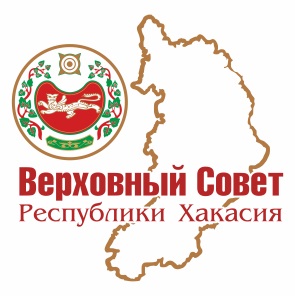 ВЕРХОВНЫЙ СОВЕТ РЕСПУБЛИКИ ХАКАСИЯАппарат Верховного Совета Республики ХакасияЗАКОНОДАТЕЛЬНАЯ ДЕЯТЕЛЬНОСТЬВЕРХОВНОГО СОВЕТА РЕСПУБЛИКИ ХАКАСИЯСЕДЬМОГО СОЗЫВА В 2022 ГОДУИнформационный бюллетень№ 9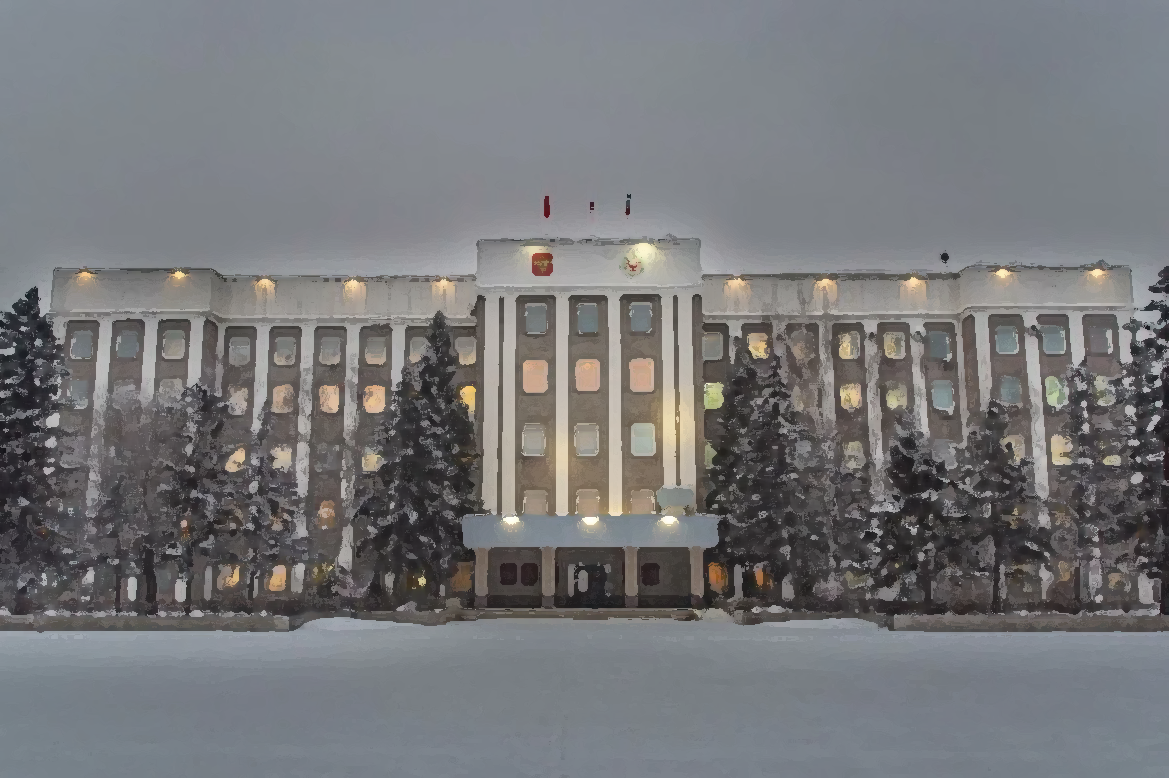 Абакан2023ОГЛАВЛЕНИЕВВЕДЕНИЕНастоящий информационный бюллетень подготовлен на основе анализа законодательной деятельности Верховного Совета Республики Хакасия (далее – Верховный Совет) в 2022 году.Информация о принятых в 2022 году законах Республики Хакасия и постановлениях Верховного Совета нормативного характера представлена в одиннадцати тематических разделах: основы государственного управления; местное самоуправление; налоговая политика и финансы; жилищное обеспечение; здравоохранение и социальная защита; физическая культура и спорт; образование, культура и наука; экология, природные ресурсы и природопользование; экономическая политика; аграрная политика и землепользование; постановления Верховного Совета нормативного характера.		     В докладе отражены результаты правотворческой работы комитетов и комиссий Верховного Совета в таких сферах общественных отношений, как государственное устройство, местное самоуправление, бюджетный процесс, экономическая политика, социальная сфера, управление государственным имуществом, градостроительная деятельность, транспорт и жилищно-коммунальное хозяйство.	В законотворческой деятельности Верховного Совета в 2022 году нашли свое отражение наиболее актуальные изменения общественно-политической ситуации в Российской Федерации, в том числе требовавшие оперативного реагирования на законодательном уровне.Особенностью 2022 года стало принятие комплексных мер в связи с  частичной мобилизацией в соответствии с Указом Президента Российской Федерации от 21 сентября 2022 года № 647 «Об объявлении частичной мобилизации в Российской Федерации».Оперативные законодательные решения по вопросам поддержки мобилизованных и добровольцев, участвующих в специальной военной операции, а также членов их семей приняты Верховным Советом на ноябрьской сессии. Речь идет о единовременной денежной выплате, компенсации оплаты коммунальных услуг, твердого топлива и взносов на капитальный ремонт, получении бесплатной юридической помощи, освобождении от уплаты транспортного налога за 2021 год одного объекта налогообложения, бесплатных путевках в организации отдыха и оздоровления детей, оплате стоимости обучения детей мобилизованных и добровольцев в республиканских профессиональных образовательных организациях и других мерах поддержки. Всего в целях поддержки указанной категории граждан принято 7 законодательных актов Республики Хакасия.Приоритетным направлением законотворческой деятельности Верховного Совета, как и прежде, остаются законопроекты в социальной сфере. Так, в 2022 году принято более двадцати законодательных актов, направленных на расширение мер государственной поддержки отдельным категориям граждан – медикам, спортсменам и работникам учреждений физической культуры и спорта, работникам противопожарной службы республики, гражданам, вынужденно покинувшим территории Украины, Донецкой Народной Республики и Луганской Народной Республики и прибывшим в поисках убежища, детям-сиротам и детям, оставшимся без попечения родителей, и лицам из их числа, ветеранам боевых действий.Основная доля принятых законов Республики Хакасия касалась внесения изменений в действующие законы, что характерно для всех субъектов Российской Федерации в связи со сформированным в целом законодательством как на федеральном, так и региональном уровне. Вместе с тем, в течение 2022 года принято также 15 новых базовых законов Республики Хакасия, в том числе:- «Об установлении на территории Республики Хакасия ограничения розничной продажи несовершеннолетним товаров, содержащих сжиженный углеводородный газ, для личных и бытовых нужд граждан», устанавливающий запрет розничной продажи несовершеннолетним товаров, содержащих сжиженный углеводородный газ. Под указанными товарами понимаются зажигалки, в которых имеется контейнер со сжиженным углеводородным газом, а также баллоны и иные емкости, содержащие данный газ, любого объема, используемые для работы бытовых приборов (в том числе туристских плит), заправки зажигалок;- «О Хакасском научно-исследовательском институте языка, литературы и истории», определяющий правовое положение, цели, направления деятельности и задачи Хакасского научно-исследовательского института языка, литературы и истории, а также органы управления Института и порядок финансового обеспечения его деятельности;- «О постинтернатном сопровождении выпускников государственных организаций Республики Хакасия для детей-сирот и детей, оставшихся без попечения родителей», которым урегулированы отношения по организации и осуществлению постинтернатного сопровождения выпускников государственных организаций Республики Хакасия для детей-сирот и детей, оставшихся без попечения родителей. В целях реализации мер, направленных на обеспечение социально-экономической стабильности в республике в связи с введением экономических санкций в отношении Российской Федерации, Верховным Советом принят закон, которым в налоговом периоде 2022 года снижены ставки по единому сельскохозяйственному налогу, налогу, уплачиваемому при применении упрощенной системы налогообложения, а также размер потенциально возможного к получению годового дохода индивидуального предпринимателя по патентной системе налогообложения в отдельных муниципальных образованиях. Понижение налоговой нагрузки будет способствовать улучшению условий ведения бизнеса, обеспечению социальной стабильности, сохранению занятости населения. Также по упрощенной и патентной системам налогообложения для впервые зарегистрированных индивидуальных предпринимателей, осуществляющих определенные виды деятельности, продлена возможность применения нулевой налоговой ставки на 2024 год.Во исполнение Указа Президента Российской Федерации от 02 марта 2022 года № 83 «О мерах по обеспечению ускоренного развития отрасли информационных технологий в Российской Федерации» принят закон, направленный на установление преференциального режима налогообложения по патентной системе налогообложения для предпринимателей, занятых разработкой компьютерного программного обеспечения, ремонтом компьютеров и коммуникационного оборудования, а также на улучшение инвестиционной привлекательности территории опережающего социально-экономического развития Республики Хакасия путем установления преференций для потенциальных резидентов указанных территорий, применяющих упрощенную систему налогообложения.С 1 января 2023 года Федеральный закон от 21 декабря 2021 года № 414-ФЗ «Об общих принципах организации публичной власти в субъектах Российской Федерации» действует в полном объеме.На протяжении 2022 года Верховным Советом проводилась планомерная работа по приведению республиканского законодательства в соответствие с положениями данного Федерального закона.В числе первых нормативных правовых актов в соответствие приведена Конституция Республики Хакасия, далее – Законы «О Верховном Совете Республики Хакасия», «О статусе депутата Верховного Совета Республики Хакасия», «О Правительстве Республики Хакасия» и другие.Внесены изменения в части организации деятельности органов государственной власти республики, их полномочий и ответственности, вопросов взаимодействия между собой и с иными органами, входящими в единую систему публичной власти в Республике Хакасия.Установлено, что Глава Республики Хакасия – Председатель Правительства Республики Хакасия занимает одновременно государственную должность Российской Федерации и государственную должность Республики Хакасия. Закреплено положение о том, что вне зависимости от осуществления депутатской деятельности на профессиональной основе или без отрыва от основной деятельности депутат Верховного Совета признается замещающим государственную должность Республики Хакасия. Кроме того, установлены меры ответственности депутатов Верховного Совета и порядок их применения. В связи с упразднением института отзыва высшего должностного лица субъекта Российской Федерации признан утратившим силу Закон «О порядке отзыва Главы Республики Хакасия – Председателя Правительства Республики Хакасия». Также признан утратившим силу Закон «О системе исполнительных органов государственной власти Республики Хакасия», поскольку система исполнительных органов, как и структура, определяются Главой Республики  Хакасия – Председателем Правительства Республики Хакасия.Всего в соответствие с Федеральным законом «Об общих принципах организации публичной власти в субъектах Российской Федерации» приведено 27 нормативных правовых актов, включая 23 законодательных акта и 4 постановления Верховного Совета по вопросам противодействия коррупции.Работа по корректировке республиканского законодательства продолжится Верховным Советом и в дальнейшем в случае внесения изменений в отраслевые федеральные законы в связи с принятием Федерального закона «Об общих принципах организации публичной власти в субъектах Российской Федерации».В 2022 году сохранилась высокая доля принятых законов Республики Хакасия, касающихся внесения изменений в действующие законы, которые были зачастую связаны с изменениями федерального законодательства.Большинство законов рассматривались и принимались сразу в двух чтениях в рамках одной сессии Верховного Совета. Это связано с предварительной проработкой вопросов на стадии подготовки законопроектов, а также с внесением изменений в действующие законы Республики Хакасия в связи с изменением федерального законодательства, техническими правками. Основными субъектами права законодательной инициативы в течение 2022 года являлись Глава Республики Хакасия – Председатель Правительства Республики Хакасия (58% от общего количества принятых законов) и депутаты Верховного Совета (35% от общего количества принятых законов). Необходимо отметить, что в 2022 году впервые повысилась активность в реализации права законодательной инициативы представительных органов муниципальных образований.  Так, в 2022 году на рассмотрении Верховного Совета находилось        127 проектов законов (7 – перешедшие с 2021 года и 120 законопроектов поступило в текущем году), из них:- 69 законопроектов внесено Главой Республики Хакасия – Председателем Правительства Республики Хакасия;- 42 – депутатами Верховного Совета; - 5 – прокурором Республики Хакасия;- по 2 законопроекта внесены Избирательной комиссией Республики Хакасии и Контрольно-счетной палатой Республики Хакасия; - 7 законопроектов внесены представительными органами муниципальных образований.По результатам рассмотрения указанных законопроектов:- принято 110 законов Республики Хакасия, в том числе 15 базовых законов, устанавливающих новое правовое регулирование;- 4 законопроекта отозваны субъектами права законодательной инициативы;- 2 законопроекта отклонены;- 1 законопроект возвращен инициатору для выполнения требований Регламента Верховного Совета;- 9 законопроектов находятся на рассмотрении Верховного Совета, работа над ними продолжится в 2023 году.Количество законов Республики Хакасия, принятых в 2022 году, по сферам правового регулирования:ОСНОВЫ ГОСУДАРСТВЕННОГО УПРАВЛЕНИЯЗакон Республики Хакасия от 11.02.2022 № 04-ЗРХ«О внесении изменения в статью 15 Закона Республики Хакасия «О Правительстве Республики Хакасия»Закон принят в соответствии с изменениями, внесенными в 2021 году в Федеральный закон «Об актах гражданского состояния», которыми установлено, что по желанию лиц, вступающих в брак, заключение брака может проводиться в торжественной обстановке. Порядок заключения брака в торжественной обстановке определяется субъектами Российской Федерации. В связи с этим Законом внесены изменения в Закон Республики Хакасия  «О Правительстве Республики Хакасия», дополнившие полномочия Правительства Республики Хакасия полномочием по определению порядка заключения брака в торжественной обстановке.Закон Республики Хакасия от 11.02.2022 № 05-ЗРХ«О внесении изменения в статью 8 Закона Республики Хакасия «О контрольной деятельности Верховного Совета Республики Хакасия»Законом из установленных форм контрольной деятельности Верховного Совета Республики Хакасия исключено заслушивание ежегодного отчета министра внутренних дел по Республике Хакасия о деятельности полиции Министерства внутренних дел по Республике Хакасия.Федеральным законодательством предусмотрено, что государственный контроль за деятельностью полиции осуществляют Президент Российской Федерации, палаты Федерального Собрания Российской Федерации, Правительство Российской Федерации в пределах полномочий, определяемых Конституцией Российской Федерации, федеральными конституционными законами и федеральными законами. Ведомственный контроль за деятельностью полиции осуществляется в порядке, определяемом руководителем федерального органа исполнительной власти в сфере внутренних дел. Граждане Российской Федерации, общественные объединения осуществляют общественный контроль за деятельностью полиции в соответствии с федеральным законом. За деятельностью полиции также осуществляются судебный контроль и прокурорский надзор.Таким образом, органы государственной власти субъектов Российской Федерации не вправе осуществлять законодательное регулирование деятельности полиции, в том числе в области контроля за деятельностью полиции.Закон Республики Хакасия от 08.04.2022 № 18-ЗРХ«Об отдельных вопросах деятельности Торгово-промышленной палаты Республики Хакасия»Закон регулирует отдельные вопросы деятельности Союза «Торгово-промышленная палата Республики Хакасия» (далее – Торгово-промышленная палата), определяет принципы и формы взаимодействия с органами государственной власти, иными государственными органами и органами местного самоуправления в Республике Хакасия.Взаимодействие Торгово-промышленной палаты с органами государственной власти и государственными органами, органами местного самоуправления основывается на принципах добровольности, сотрудничества и партнерства, гласности, законности. Торгово-промышленная палата вправе заключать с органами государственной власти и государственными органами, органами местного самоуправления соглашения о сотрудничестве и образовывать совместные консультативно-совещательные органы.Торгово-промышленная палата участвует в подготовке проектов законов, проектов иных нормативных правовых актов и проектов муниципальных нормативных правовых актов, затрагивающих интересы предпринимателей. Проведение экспертизы проектов нормативных правовых актов осуществляется Торгово-промышленной палатой по предложению органов государственной власти, органов местного самоуправления либо по собственной инициативе. Торгово-промышленная палата вправе запрашивать у органов государственной власти и государственных органов, органов местного самоуправления документы и материалы, необходимые для проведения экспертизы проекта нормативного правового акта.Закон Республики Хакасия от 01.06.2022 № 24-ЗРХ«О внесении изменений в Закон Республики Хакасия «Об административных правонарушениях» и статью 1 Закона Республики Хакасия «О наделении органов местного самоуправления муниципальных образований Республики Хакасия отдельными государственными полномочиями в сфере определения перечня должностных лиц, уполномоченных составлять протоколы об административных правонарушениях»Закон Республики Хакасия «Об административных правонарушениях» дополнен новыми статьями, которыми установлена административная ответственность за нарушение порядка осуществления деятельности по обращению с животными без владельцев на территории Республики Хакасия, а также за нарушение порядка организации деятельности приютов для животных и норм содержания животных в них на территории Республики Хакасия, установленных нормативными правовыми актами Республики Хакасия, если эти действия (бездействие) не содержат уголовно наказуемого деяния и (или) не влекут административной ответственности в соответствии с Кодексом Российской Федерации об административных правонарушениях. Указанный Закон дополнен новой нормой, устанавливающей административную ответственность за осуществление в жилых помещениях ремонтных, строительных или иных хозяйственных работ, нарушающих тишину и покой граждан с 13 до 15 часов по местному времени.Кроме того, Закон Республики Хакасия «Об административных правонарушениях» дополнен новыми статьями, закрепляющими административную ответственность за несанкционированное нанесение рисунков, надписей, размещение афиш, плакатов, объявлений иной информационно-печатной продукции, а также за нарушение правил благоустройства территорий муниципальных образований в части обеспечения чистоты и порядка.Нововведением является установление административной  ответственности за несоблюдение требований нормативных правовых актов Республики Хакасия, направленных на введение и обеспечение режима повышенной готовности на территории Республики Хакасия.Ряд статей Закона Республики Хакасия «Об административных правонарушениях» изложены в новой редакции. Так, статья, устанавливающая административную ответственность за совершение действий, препятствующих проведению культурно-массовых мероприятий, изложена в новой редакции с целью  конкретизации противоправных действий, за которые предусмотрена данная ответственность.Уточнен состав административного правонарушения за нарушение правил благоустройства территории муниципального образования. Установлено, что  административная ответственность наступает за нарушение правил благоустройства территорий муниципальных образований в части создания, содержания, восстановления и охраны озелененных территорий.Статья, закрепляющая административную ответственность за невыполнение правил по проведению компенсационного озеленения, признана утратившей силу. Также признаны утратившими силу статьи Закона Республики Хакасия «Об административных правонарушения», устанавливающие административную ответственность за нарушение порядка проведения работ по рекультивации несанкционированных свалок в Республике Хакасия, нарушение правил размещения, регистрации и эксплуатации аттракционной техники, нарушение разрешенного использования земельного участка, в связи с тем, что ответственность за данные правонарушения установлена Кодексом Российской Федерации об административных правонарушениях.Кроме того, в новой редакции изложена статья «Незаконные действия по отношению к символике муниципального образования», диспозиция которой конкретизирована, и установлено, что незаконные действия по отношению к символике муниципального образования, выражающиеся в публичном проявлении неуважения к официальным символам муниципального образования в виде нанесения оскорбительных надписей, повреждения и (или) их уничтожения, влечет наложение административного штрафа.Уточнены полномочия органов и должностных лиц, уполномоченных рассматривать дела об административных правонарушениях и составлять протоколы об административных правонарушениях. Соответствующие изменения внесены в Закон Республики Хакасия «О наделении органов местного самоуправления муниципальных образований Республики Хакасия отдельными государственными полномочиями в сфере определения перечня должностных лиц, уполномоченных составлять протоколы об административных правонарушениях».Кроме того, внесены изменения в части приведения используемой терминологии в соответствие с используемой в федеральном законодательстве.Закон Республики Хакасия от 01.06.2022 № 25-ЗРХ«О внесении изменений в отдельные законодательные акты Республики Хакасия о выборах и референдумах»Закон принят в целях приведения отельных законов Республики Хакасия о выборах и референдумах в соответствие с федеральным законом, устанавливающим основные гарантии избирательных прав и права на участие в референдуме граждан Российской Федерации.Так, внесены изменения в законы Республики Хакасия «Об Избирательной комиссии Республики Хакасия» и «Об избирательных комиссиях, комиссиях референдума в Республике Хакасия», которыми предусматривается назначение членов комиссии с правом совещательного голоса только в Избирательную комиссию Республики Хакасия и только при проведении выборов Главы Республики Хакасия – Председателя Правительства Республики Хакасия, депутатов Верховного Совета Республики Хакасия, референдума Республики Хакасия.Комиссии муниципальных образований исключены из системы избирательных комиссий, комиссий референдума, и на территориальные избирательные комиссии возлагаются полномочия по организации подготовки и проведения выборов в органы местного самоуправления, местного референдума.Изменениями расширен перечень ограничений пассивного избирательного права (введено 5-летнее со дня снятия или погашения судимости ограничение пассивного избирательного права для граждан, осужденных за совершение преступлений экстремистской направленности, а также за совершение преступлений средней тяжести сексуального характера, совершенных в отношении несовершеннолетних), порядок организации и проведения дистанционного электронного голосования, составления и ведения списка избирателей в электронном виде.Установлено, что выдвижение кандидатов, списков кандидатов, представления в соответствующую избирательную комиссию документов, необходимых для регистрации кандидата, списка кандидатов, осуществляется до 18 часов по местному времени. Ранее сроки для выполнения указанных действий заканчивались в 17 часов по местному времени. Закреплена обязательность указания страхового номера индивидуального лицевого счета кандидата в заявлении о согласии баллотироваться и возможность применения дистанционного электронного голосования при проведении выборов на территории Республики Хакасия. Предусмотрена возможность назначения не более трех наблюдателей в каждую участковую, территориальную и окружную избирательную комиссию.Закреплена необходимость представления кандидатами, участвующими в выборах, сведений о своих расходах, а также о расходах своих супруга и несовершеннолетних детей по каждой сделке по приобретению цифровых финансовых активов и цифровой валюты, совершенной в течение последних трех лет, если сумма сделки превышает общий доход кандидата и его супруга за три последних года, предшествующих совершению сделки, и об источниках получения средств, за счет которых совершена сделка.В законах Республики Хакасия о референдумах предусмотрен порядок организации и проведения дистанционного электронного голосования, составления и ведения списка участников референдума в электронном виде, а также определены полномочия территориальной комиссии по организации подготовки и проведения местного референдума.Закон Республики Хакасия от 14.06.2022 № 26-ЗРХ«О признании утратившими силу Закона Республики Хакасия«О порядке отзыва Главы Республики Хакасия – Председателя Правительства Республики Хакасия» и отдельных положений законодательных актов Республики Хакасия»Федеральным законом «Об общих принципах организации публичной власти в субъектах Российской Федерации» упразднен институт отзыва избирателями высшего должностного лица субъекта Российской Федерации.Соответственно, Закон Республики Хакасия «О порядке отзыва Главы Республики Хакасия – Председателя Правительства Республики Хакасия» и отдельные положения законодательных актов Республики Хакасия, которыми ранее вносились изменения в указанный Закон Республики Хакасия, признаны утратившими силу.Закон Республики Хакасия от 14.06.2022 № 33-ЗРХ«О внесении изменений в Закон Республики Хакасия«Об оказании бесплатной юридической помощи в Республике Хакасия»Закон Республики Хакасия «Об оказании бесплатной юридической помощи в Республике Хакасия» дополнен новой статьей, устанавливающей особенности оказания бесплатной юридической помощи гражданам Украины, Донецкой Народной Республики и Луганской Народной Республики и лицам без гражданства, ранее постоянно проживавшим на территориях Украины, Донецкой Народной Республики или Луганской Народной Республики и прибывшим на территорию Российской Федерации в 2022 году в поисках убежища и находящимся на территории Республики Хакасия, а также членам их семей по вопросам получения ими разрешения на временное проживание в Российской Федерации, вида на жительство в Российской Федерации, удостоверения беженца или свидетельства о предоставлении временного убежища на территории Российской Федерации, приема в гражданство Российской Федерации.Законом закреплена новая категория граждан, имеющих право на получение бесплатной юридической помощи в рамках государственной системы бесплатной юридической помощи, – лица, освободившиеся из мест лишения свободы, в течение шести месяцев со дня освобождения в случае отказа работодателя в заключении трудового договора, нарушающего гарантии, установленные Трудовым кодексом Российской Федерации, восстановление на работе, взыскание заработка, в том числе за время вынужденного прогула, компенсации морального вреда, причиненного неправомерными действиями (бездействием) работодателя.Кроме того, предусмотрено предоставление государственными юридическими бюро и адвокатами бесплатной юридической помощи по вопросу обеспечения условий доступности жилых помещений и общего имущества в многоквартирном доме для инвалидов I и II группы с ограниченными возможностями передвижения в части правового консультирования в устной и письменной форме и составления заявлений, жалоб, ходатайств и других документов правового характера, а также в части представления интересов граждан в судах, в государственных и муниципальных органах, организациях. Законом увеличены размеры оплаты труда адвокатов, оказывающих гражданам бесплатную юридическую помощь в рамках государственной системы бесплатной юридической помощи.Также скорректирован перечень документов, предоставляемых многодетными родителями для получения бесплатной юридической помощи. Теперь это может быть удостоверение или справка установленного образца, которые выдаются одному из родителей (опекуну, попечителю) управлением социальной поддержки населения по месту жительства.Закреплено, что инвалидами III группы справка, подтверждающая факт установления инвалидности, предоставляется только в том случае, если  соответствующие сведения отсутствуют в федеральном реестре инвалидов, а также в случае обращения за оказанием бесплатной юридической помощи к адвокатам.Закон Республики Хакасия от 14.06.2022 № 35-ЗРХ«О внесении изменений в отдельные законодательные акты Республики Хакасия»В связи принятием Федерального закона «Об общих принципах организации публичной власти в субъектах Российской Федерации» и  утратой силы Федерального закона «Об общих принципах организации законодательных (представительных) и исполнительных органов государственной власти субъектов Российской Федерации» внесены изменения в Законы Республики Хакасия «О бюджетном процессе и межбюджетных отношениях в Республике Хакасия», «О порядке использования средств республиканского бюджета Республики Хакасия для осуществления переданных Российской Федерацией полномочий в области водных отношений», «О дополнительной мере социальной поддержки в виде оплаты обучения в государственных профессиональных образовательных организациях или образовательных организациях высшего образования» в части актуализации отсылочных норм. Закон Республики Хакасия от 22.07.2022 № 47-ЗРХ«О внесении изменений в статью 5 Закона Республики Хакасия «О Государственном гербе Республики Хакасия»Принятые изменения допускают помещение Государственного герба Республики Хакасия на удостоверениях отдельных лиц, замещающих государственные должности Республики Хакасия, служебных удостоверениях государственных гражданских служащих Республики Хакасия, а также на официальных сайтах государственных органов Республики Хакасия, государственных учреждений и государственных унитарных предприятий Республики Хакасия в информационно-телекоммуникационной сети «Интернет». Закон Республики Хакасия от 22.07.2022 № 49-ЗРХ «О внесении изменений в Закон Республики Хакасия«О Верховном Совете Республики Хакасия»При закреплении основ правового статуса законодательного органа субъекта Российской Федерации и определении его места в системе органов государственной власти субъекта Российской Федерации федеральный законодатель установил, что законодательный орган субъекта Российской Федерации является постоянно действующим представительным и единственным законодательным органом государственной власти субъекта Российской Федерации, исключив определяющий признак «высший». В закон Республики Хакасия о Верховном Совете Республики Хакасия внесены аналогичные изменения. Законом определено, что деятельность Верховного Совета осуществляется на основе принципов, закрепленных в Федеральном законе «Об общих принципах организации публичной власти в субъектах Российской Федерации».Порядок формирования Президиума Верховного Совета Республики Хакасия определен Законом Республики Хакасия «О Верховном Совете Республики Хакасия», в связи с этим исключена ссылка на Регламент Верховного Совета в части формирования Президиума. Порядок проведения заседаний Президиума Верховного Совета Республики Хакасия и принятия им решений определяется в Регламенте Верховного Совета, поэтому в Законе сделана отсылка к Регламенту Верховного Совета. Федеральный законодатель установил, что депутатом законодательного органа субъекта Российской Федерации может быть избран гражданин Российской Федерации, постоянно проживающий в Российской Федерации и не имеющий гражданства (подданства) иностранного государства либо вида на жительство или иного документа, подтверждающего право на постоянное проживание гражданина Российской Федерации на территории иностранного государства, и обладающий в соответствии с федеральным законом, конституцией (уставом) и (или) законом субъекта Российской Федерации пассивным избирательным правом. Аналогичные положения закреплены Законом. Исчерпывающий перечень оснований досрочного прекращения депутатских полномочий установлен федеральным законодательством, поэтому Законом закреплена отсылочная норма на Федеральный закон «Об общих принципах организации публичной власти в субъектах Российской Федерации». Положение, регулирующее вопросы неприкосновенности депутата и основания досрочного прекращения депутатских полномочий, признано утратившим силу, так как федеральный законодатель установил только гарантии депутатской деятельности, исключив неприкосновенность. Кроме того, установлено, что статус и гарантии деятельности депутата Верховного Совета Республики Хакасия устанавливаются законом Республики Хакасия в соответствии с федеральными законами и Конституцией Республики Хакасия.Законом определены случаи и порядок проведения закрытого заседания Верховного Совета. Также установлено, что вопросы внутреннего распорядка Верховного Совета Республики Хакасия решаются в его Регламенте. Кроме того, закреплено, что порядок дистанционного участия депутатов Верховного Совета определяется Регламентом Верховного Совета.Уточнены полномочия Верховного Совета Республики Хакасия. Так, исключены полномочия по установлению порядка отзыва Главы Республики Хакасия – Председателя Правительства Республики Хакасия и назначению голосования по его отзыву, полномочие Верховного Совета, предусматривающее установление им системы исполнительных органов государственной власти Республики Хакасия. Уточнены иные полномочия Верховного Совета, в частности, к полномочиям Верховного Совета отнесено установление, введение в действие (прекращение действия) налогов и сборов, определение налоговых ставок (ставок сборов), порядка и сроков уплаты налогов, сборов, установление (отмену) налоговых льгот (льгот по сборам) и (или) оснований и порядка их применения. Кроме того, к основным полномочиям Верховного Совета Республики Хакасия отнесено заслушивание ежегодного отчета о результатах деятельности Правительства Республики Хакасия, в том числе по вопросам, поставленным Верховным Советом Республики Хакасия, представленного Главой Республики Хакасия – Председателем Правительства Республики Хакасия. Также Законом дополнено полномочие по заслушиванию информации о деятельности органов местного самоуправления в Республике Хакасия, по определению порядка участия в заседаниях Верховного Совета руководителей исполнительных органов Республики Хакасия. Верховный Совет наделен новыми полномочиями по осуществлению наделения органов местного самоуправления отдельными государственными полномочиями Республики Хакасия и по управлению и распоряжению акциями (долями участия, паями) Республики Хакасия в уставных (складочных) капиталах организаций. Полномочие Верховного Совета о заслушивании ежегодного публичного отчета Главы Республики Хакасия – Председателя Правительства Республики Хакасия о результатах независимой оценки качества условий оказания услуг организациями в сфере культуры, охраны здоровья, образования, социального обслуживания исключено, поскольку такая информация включается в ежегодный отчет о результатах деятельности высшего исполнительного органа субъекта Российской Федерации. Впервые федеральный законодатель предоставил право законодательной инициативы в законодательном органе субъекта Российской Федерации прокурору субъекта Российской Федерации без ограничения круга вопросов, что нашло отражение в Конституции Республики Хакасия, а также в Законе Республики Хакасия «О Верховном Совете Республики Хакасия».Законом установлено, что постановления Верховного Совета Республики Хакасия принимаются большинством голосов от установленного числа депутатов, если иное не предусмотрено федеральным законом (ранее – от числа избранных депутатов).Положение, регламентирующее вопросы обнародования законов Республики Хакасия и вступления в силу законов и Конституции Республики Хакасия, признано утратившим силу, поскольку указанные вопросы урегулированы специальным Законом Республики Хакасия «О нормативных правовых актах Республики Хакасия», а также в целях исключения дублирования норм в данных законах Республики Хакасия. Закреплено, что право законодательной инициативы осуществляется Верховным Советом Республики Хакасия посредством внесения проектов законов Российской Федерации о поправках к Конституции Российской Федерации, проектов федеральных конституционных законов, проектов федеральных законов в Государственную Думу Федерального Собрания Российской Федерации и поправок к законопроектам, находящимся на рассмотрении Государственной Думы.Кроме того, норма, ранее закрепляющая самороспуск Верховного Совета Республики Хакасия, изложена в новой редакции, исключающей термин «самороспуск» и закрепляющей, что полномочия Верховного Совета Республики Хакасия прекращаются досрочно в случае принятия им такого решения. Также уточнена норма, закрепляющая, что полномочия Верховного Совета Республики Хакасия могут быть прекращены Президентом Российской Федерации по основаниям и в порядке, предусмотренным федеральным законом.Законом определен порядок принятия Верховным Советом Республики Хакасия решения о досрочном прекращении его полномочий.В соответствии с федеральным законодательством Законом изменен срок, в течение которого руководителю территориального органа федерального органа исполнительной власти направляются интересующие депутатов Верховного Совета Республики Хакасия вопросы (7 дней), а также срок, в течение которого руководитель территориального органа федерального органа исполнительной власти обязан уведомить о невозможности его присутствия на заседании Верховного Совета Республики Хакасия (2 дня). Закреплены новые положения, регулирующие вопросы участия и выступления руководителей исполнительных органов Республики Хакасия, должностных лиц местного самоуправления на заседаниях Верховного Совета. Конституционный закон Республики Хакасия от 22.07.2022 № 54-ЗРХ«О внесении изменений в Конституцию Республики Хакасия»Конституционный закон Республики Хакасия принят в целях приведения Конституции Республики Хакасия в соответствие с Федеральным законом «Об общих принципах организации публичной власти в субъектах Российской Федерации».Внесены изменения в части образования, формирования, деятельности органов государственной власти Республики Хакасия, их полномочий и ответственности, порядка взаимодействия между собой и с иными органами, входящими в единую систему публичной власти в Республике Хакасия, а также ряд изменений в целях согласования норм законодательства Республики Хакасия. Также изменения коснулись вопросов избрания депутатов Верховного Совета Республики Хакасия, ограничений, связанных с депутатской деятельностью, условий осуществления депутатской деятельности, оснований прекращения указанной деятельности. Признаны утратившими силу нормы, устанавливающие гарантии неприкосновенности депутатской деятельности, порядок привлечения депутата Верховного Совета Республики Хакасия к уголовной и административной ответственности, лишения депутатской неприкосновенности, основания досрочного прекращения депутатских полномочий, поскольку указанные вопросы регулируются федеральным законодательством. Установлено, что заседания Верховного Совета Республики Хакасия являются открытыми, а исключительные случаи проведения закрытого заседания закрепляются в Законе Республики Хакасия «О Верховном Совете Республики Хакасия».Уточнены полномочия Верховного Совета Республики Хакасия. В частности, исключены полномочие по установлению порядка отзыва Главы Республики Хакасия – Председателя Правительства Республики Хакасия и назначению голосования по его отзыву, полномочие Верховного Совета Республики Хакасия, предусматривающее установление им системы исполнительных органов государственной власти республики Хакасия, так как систему и структуру исполнительных органов государственной власти Республики Хакасия определяет Глава Республики Хакасия – Председатель Правительства Республики Хакасия. Внесены изменения в части представления отчета о результатах деятельности Правительства Республики Хакасия. Уточнены случаи досрочного прекращения полномочий Верховного Совета Республики Хакасия. Так, установлена императивная норма по прекращению досрочно полномочий Верховного Совета Республики Хакасия в случае принятия Верховным Советом Республики Хакасия Конституции и закона Республики Хакасия, иного нормативного правового акта, противоречащих Конституции Российской Федерации, федеральным законам, принятым по предметам ведения Российской Федерации и предметам совместного ведения Российской Федерации и субъектов Российской Федерации, Конституции Республики Хакасия, если такие противоречия установлены в судебном порядке, а Верховный Совет Республики Хакасия не устранил их в течение шести месяцев со дня вступления в силу судебного решения, а также обязанность Главы Республики Хакасия – Председателя Правительства Республики Хакасия по принятию решения о досрочном прекращении полномочий Верховного Совета Республики Хакасия. Кроме того, норма, ранее закрепляющая самороспуск Верховного Совета Республики Хакасия, изложена в новой редакции, в соответствии с которой полномочия Верховного Совета Республики Хакасия прекращаются досрочно в случае приятия им такого решения. Также уточнена норма, закрепляющая, что полномочия Верховного Совета Республики Хакасия могут быть прекращены Президентом Российской Федерации по основаниям и в порядке, предусмотренными федеральным законом.Впервые федеральный законодатель предоставил право законодательной инициативы в законодательном органе субъекта Российской Федерации прокурору субъекта Российской Федерации без ограничения круга вопросов, что нашло отражение в Конституции Республики Хакасия.Федеральным законодателем изменен порядок вступления в силу нормативных правовых актов субъектов Российской Федерации, а именно предусмотрено общее правило, что законы субъекта Российской Федерации вступают в силу по истечении десяти дней после дня их официального опубликования, если федеральным законом и (или) самими конституцией (уставом), законом субъекта Российской Федерации не установлен другой порядок вступления их в силу. Аналогичное положение закреплено в Конституции Республики Хакасия. Изменения коснулись организации деятельности Главы Республики Хакасия – Председателя Правительства Республики Хакасия и Правительства Республики Хакасия. В частности, Глава Республики Хакасия – Председатель Правительства Республики Хакасия включен в систему исполнительных органов государственной власти Республики Хакасия. В связи с указанными положениями внесены изменения в наименование главы V Конституции Республики Хакасия, регулирующей вопросы осуществления полномочий высшим должностным лицом Республики Хакасия и высшим исполнительным органом государственной власти Республики Хакасия.  Внесенными изменениями исключено ограничение на замещение одним и тем же лицом должности Главы Республики Хакасия – Председателя Правительства Республики Хакасия более двух сроков подряд.Учитывая, что определение системы исполнительных органов субъекта Российской Федерации отнесено к полномочиям высшего должностного лица субъекта Российской Федерации, признана утратившей силу норма Конституции Республики Хакасия, устанавливающая, что Глава Республики Хакасия – Председатель Правительства Республики Хакасия представляет Верховному Совету Республики Хакасия предложения по установлению системы исполнительных органов государственной власти Республики Хакасия. Федеральным законодателем установлено, что высший исполнительный орган субъекта Российской Федерации формируется высшим должностным лицом субъекта Российской Федерации, в связи с чем аналогичное положение закреплено в Конституции Республики Хакасия.В соответствии с федеральным законодательством уточнены основные полномочия Главы Республики Хакасия – Председателя Правительства Республики Хакасия, а также Правительства Республики Хакасия. Кроме того, полномочия Главы Республики Хакасия – Председателя Правительства Республики Хакасия дополнены новыми положениями, в соответствии с которыми он вправе:вынести предупреждение, объявить выговор главе муниципального образования, главе местной администрации за неисполнение или ненадлежащее исполнение обязанностей по обеспечению осуществления органами местного самоуправления отдельных государственных полномочий, переданных органам местного самоуправления федеральными законами и (или) законами Республики Хакасия;отрешить от должности главу муниципального образования, главу местной администрации в случае, если в течение месяца со дня вынесения Главой Республики Хакасия – Председателем Правительства Республики Хакасия предупреждения, объявления выговора главе муниципального образования, главе местной администрации главой муниципального образования, главой местной администрации не были приняты в пределах своих полномочий меры по устранению причин, послуживших основанием для вынесения ему предупреждения, объявления выговора;обратиться в представительный орган муниципального образования с инициативой об удалении главы муниципального образования в отставку, в том числе в случае систематического недостижения показателей для оценки эффективности деятельности органов местного самоуправления в порядке, установленном федеральным законом об общих принципах организации местного самоуправления.Кроме того, установлено, что Глава Республики Хакасия – Председатель Правительства Республики Хакасия представляет Республику Хакасия в отношениях с Президентом Российской Федерации, Федеральным Собранием Российской Федерации, Правительством Российской Федерации, Государственным Советом Российской Федерации, иными органами, организациями и должностными лицами и при осуществлении внешнеэкономических связей в пределах компетенции Республики Хакасия, вправе подписывать договоры и соглашения от имени Республики Хакасия.Положения Конституции Республики Хакасия о досрочном прекращении полномочий Главы Республики Хакасия – Председателя Правительства Республики Хакасия также скорректированы в связи с изменениями федерального законодательства путем дополнения положениями о досрочном прекращении полномочий Главы Республики Хакасия – Председателя Правительства Республики Хакасия в случае отрешения его от должности Президентом Российской Федерации в связи с утратой доверия Президента Российской Федерации, а также в случаях прекращения гражданства Российской Федерации или наличия гражданства (подданства) иностранного государства либо вида на жительство или иного документа, подтверждающего право на постоянное проживание гражданина Российской Федерации на территории иностранного государства. Положение, закрепляющее досрочное прекращение полномочий путем отзыва избирателями, признано утратившим силу.Внесенными изменениями определен статус временно исполняющего обязанности Главы Республики Хакасия – Председателя Правительства Республики Хакасия и порядок временного исполнения обязанностей Главы Республики Хакасия – Председателя Правительства Республики Хакасия.Также закреплено, что споры между Верховным Советом Республики Хакасия и Правительством Республики Хакасия по вопросам осуществления их полномочий разрешаются в соответствии с процедурами, предусмотренными законом Республики Хакасия, или в судебном порядке.Закон Республики Хакасия от 22.07.2022 № 56-ЗРХ «О внесении изменений в Закон Республики Хакасия«О статусе депутата Верховного Совета Республики Хакасия»Основные изменения касаются статуса депутата Верховного Совета Республики Хакасия, установления мер его ответственности и порядка их применения, а также определения порядка уведомления депутатом Верховного Совета обо всех случаях обращения к нему лиц в целях склонения его к совершению коррупционных правонарушений. Так, закреплено, что депутат Верховного Совета осуществляет свои полномочия на профессиональной (постоянной) основе или без отрыва от основной деятельности (на непостоянной основе). Депутат Верховного Совета замещает государственную должность Республики Хакасия вне зависимости от осуществления им депутатской деятельности на профессиональной основе или без отрыва от основной деятельности.Норма, определяющая места проведения встреч депутата Верховного Совета с избирателями, признается утратившей силу, поскольку встречи депутата с избирателями проводятся в соответствии с законодательством Российской Федерации о собраниях, митингах, демонстрациях, шествиях и пикетированиях, которым определяются такие места. Перечень оснований досрочного прекращения полномочий депутатов Верховного Совета Республики уточнен в соответствии с федеральным законодательством. Также закреплена ответственность депутата Верховного Совета за нарушение отдельных ограничений, запретов и неисполнение обязанностей и порядок применения меры ответственности за неоднократное несоблюдение ограничений, запретов и неисполнение обязанностей.Закон Республики Хакасия «О статусе депутата Верховного Совета Республики Хакасия» дополнен новой статьей, устанавливающей порядок, в соответствии с которым депутат обязан уведомлять комиссию и органы прокуратуры обо всех случаях обращения к нему лиц в целях склонения его к совершению коррупционных правонарушений в срок не позднее пяти дней со дня соответствующего обращения. Так, депутат Верховного Совета обо всех случаях обращения к нему лиц в целях склонения его к совершению коррупционных правонарушений обязан уведомить комиссию Верховного Совета Республики Хакасия по контролю за достоверностью сведений о доходах, об имуществе и обязательствах имущественного характера, представляемых депутатами Верховного Совета; также определено содержание уведомления. Порядок проверки содержащихся в уведомлении сведений установлен Законом Республики Хакасия «О комиссии Верховного Совета Республики Хакасия по контролю за достоверностью сведений о доходах, об имуществе и обязательствах имущественного характера, представляемых депутатами Верховного Совета Республики Хакасия». Закреплена отсылочная норма, согласно которой порядок деятельности фракций и порядок формирования и деятельности депутатских групп устанавливаются Регламентом Верховного Совета Республики Хакасия.Положение, регулирующее вопросы неприкосновенности депутата, признается утратившим силу, так как федеральным законодателем установлены только гарантии депутатской деятельности, которые не исключают уголовную и административную ответственность.  Положение, согласно которому должностные лица, осуществляющие деятельность в Верховном Совете на профессиональной постоянной основе, освобождаются от исполнения обязанностей по прежнему месту работы или службы на основании своего заявления, признается утратившим силу, поскольку Трудовой кодекс Российской Федерации определение порядка заключения, изменения и расторжения трудовых договоров относит к ведению федеральных органов государственной власти и субъектам Российской Федерации не предоставлено право регулировать данный вопрос.Кроме того, Законом уточнена терминология, а также актуализированы ссылки на федеральное законодательство.Закон Республики Хакасия от 22.07.2022 № 57-ЗРХ«О внесении изменений в Закон Республики Хакасия «О нормативных правовых актах Республики Хакасия»Внесенные изменения направлены на совершенствование законодательного процесса. Так, Закон Республики Хакасия «О нормативных правовых актах Республики Хакасия» дополнен новой статьей, предусматривающей порядок обнародования законов Республики Хакасия. Кроме того, уточнены положения, касающиеся законопроектов, которыми предусмотрены финансовые затраты и которые подлежат рассмотрению Верховным Советом Республики Хакасия по представлению Главы Республики Хакасия – Председателя Правительства Республики Хакасия либо при наличии заключения указанного лица. В частности, это законопроекты об установлении, о введении в действие или прекращении действия налогов (сборов), об изменении налоговых ставок (ставок сборов), порядка и срока уплаты налогов (сборов), установлении (отмене) налоговых льгот (льгот по сборам) и (или) оснований и порядка их применения. Также установлено, что в случае внесения в Верховный Совет Республики Хакасия в порядке законодательной инициативы Главой Республики Хакасия – Председателем Правительства Республики Хакасия проекта закона Республики Хакасия, подлежащего оценке регулирующего воздействия, одновременно с указанным проектом закона в Верховный Совет Республики Хакасия представляется заключение об оценке регулирующего воздействия данного проекта закона. Проекты законов, подлежащие оценке регулирующего воздействия, внесенные иными субъектами права законодательной инициативы без заключения об оценке регулирующего воздействия, Верховный Совет Республики Хакасия в течение четырнадцати дней со дня их поступления направляет в уполномоченный орган исполнительной власти Республики Хакасия для организации проведения оценки регулирующего воздействия.Законом закреплены положения по размещению на официальных сайтах нормативных правовых актов Главы Республики Хакасия – Председателя Правительства Республики Хакасия, Правительства Республики Хакасия и иных исполнительных органов Республики Хакасия. Также установлен порядок вступления в силу Конституции Республики Хакасия и законов Республики Хакасия (по истечении десяти дней после дня их официального опубликования), иных нормативных правовых актов Республики Хакасия (со дня их официального опубликования).Закон Республики Хакасия «О нормативных правовых актах Республики Хакасия» дополняется новой статьей, в которой предусматривается основа государственной регистрации нормативных правовых актов органов исполнительной власти Республики Хакасия и устанавливается, что порядок государственной регистрации указанных нормативных правовых актов будет определяться Главой Республики Хакасия – Председателем Правительства Республики Хакасия.Закон Республики Хакасия от 13.10.2022 № 71-ЗРХ«О внесении изменений в Закон Республики Хакасия «Об определении границ нотариальных округов и численности нотариусов в Республике Хакасия»Законом актуализированы ссылки на федеральное законодательство, а также уточнена терминология. В частности, термины «границы нотариальных округов», «численность нотариусов» заменены соответственно терминами «пределы нотариальных округов», «количество должностей нотариусов».Закон Республики Хакасия от 02.11.2022 № 75-ЗРХ«О внесении изменений в отдельные законодательные акты Республики Хакасия в сфере противодействия коррупции»Законом внесены изменения уточняющего характера в Закон Республики Хакасия «О представлении гражданами, претендующими на замещение государственных должностей Республики Хакасия и должностей государственной гражданской службы Республики Хакасия, лицами, замещающими государственные должности Республики Хакасия, и государственными гражданскими служащими Республики Хакасия сведений о доходах, об имуществе и обязательствах имущественного характера». В частности, уточнено, что сведения о доходах, об имуществе и обязательствах имущественного характера представляются гражданами, претендующими на замещение государственных должностей Республики Хакасия, включенных в Перечень государственных должностей Республики Хакасия, утвержденный Законом Республики Хакасия       «О государственных должностях Республики Хакасия и государственной гражданской службе Республики Хакасия», замещаемых на постоянной основе.Также внесены изменения, согласно которым полномочием по проведению проверки в отношении должностных лиц, назначаемых Верховным Советом Республики Хакасия (например, Уполномоченный по правам человека в Республике Хакасия, Уполномоченный по правам ребенка в Республике Хакасия), наделяется комиссия Верховного Совета Республики Хакасия по вопросам противодействия коррупции в Республике Хакасия. Из Закона Республики Хакасия «О контроле за соответствием расходов лиц, замещающих государственные должности Республики Хакасия, и иных лиц их доходам», исключен термин «акции», упоминаемый наряду с термином «ценные бумаги», в связи с тем, что акции являются одним из видов ценных бумаг. Законом внесены изменения в Закон Республики Хакасия «О Порядке предварительного уведомления депутатами Верховного Совета Республики Хакасия, осуществляющими свои полномочия на профессиональной основе, и иными лицами, замещающими государственные должности Республики Хакасия, о намерении участвовать на безвозмездной основе в управлении некоммерческой организацией», которыми уточнена используемая терминология.  Закон Республики Хакасия от 02.11.2022 № 81-ЗРХ«О внесении изменений в Закон Республики Хакасия «О комиссии Верховного Совета Республики Хакасия по контролю за достоверностью сведений о доходах, об имуществе и обязательствах имущественного характера, представляемых депутатами Верховного Совета Республики Хакасия» Законом дополнены полномочия комиссии Верховного Совета Республики Хакасия по контролю за достоверностью сведений о доходах, об имуществе и обязательствах имущественного характера, представляемых депутатами Верховного Совета Республики Хакасия, полномочием по проверке сведений, содержащихся в уведомлении о фактах обращения в целях склонения депутата Верховного Совета к совершению коррупционных правонарушений, а также определен порядок проверки указанных сведений.Из законодательства о противодействии коррупции исключен термин «акции», упоминаемый наряду с термином «ценные бумаги», в связи с тем, что акции являются одним из видов ценных бумаг. Кроме того, внесены изменения в части актуализации ссылок на Федеральный закон «Об общих принципах организации публичной власти в субъектах Российской Федерации» и Закон Республики Хакасия «О статусе депутата Верховного Совета Республики Хакасия».Закон Республики Хакасия от 02.11.2022 № 82-ЗРХ«О внесении изменений в отдельные законодательные акты Республики Хакасия в сфере государственных наград Республики Хакасия»Закон принят в целях совершенствования законодательства Республики Хакасия о государственных наградах и вносит изменения в ряд законодательных актов Республики Хакасия. Так, внесены изменения в Закон Республики Хакасия «О почетных званиях Республики Хакасия», согласно которым предусмотрено учреждение новых званий: «Народный хайджи (Чон хайҷызы) Республики Хакасия»;«Народный сказитель (Ил нымахчызы) Республики Хакасия»;«Заслуженный работник пожарной охраны Республики Хакасия»;«Заслуженный доброволец Республики Хакасия»;«Заслуженный работник образования Республики Хакасия».Также утверждены положения об этих почетных званиях.Законом изложены в новой редакции положения о почетных званиях «Заслуженный деятель науки Республики Хакасия», «Заслуженный работник высшей школы Республики Хакасия», «Заслуженный учитель Республики Хакасия», в которых конкретизируется круг лиц, которым могут быть присвоены почетные звания, а также заслуги и достижения, за которые производится их присвоение.Положение о почетном звании «Заслуженный артист Республики Хакасия» дополнено новой категорией лиц – артисты балета, исполняющие первые партии.Закон Республики Хакасия «О Почетной грамоте Республики Хакасия» дополнен новым положением, в соответствии с которым в исключительных случаях по решению Президиума Правительства Республики Хакасия граждане Российской Федерации могут быть награждены Почетной грамотой Республики Хакасия без учета требований к стажу работы в Республике Хакасия в соответствующей сфере деятельности и коллективе.В Закон Республики Хакасия «О государственных наградах Республики Хакасия» внесены уточняющие изменения в части оформления ходатайства о награждении государственной наградой. Закон Республики Хакасия от 02.11.2022 № 84-ЗРХ«О внесении изменений в Закон Республики Хакасия «Об оказании бесплатной юридической помощи в Республике Хакасия»Законом дополнены категории граждан, имеющих право на получение бесплатной юридической помощи в рамках государственной системы бесплатной юридической помощи. Установлено, что право на получение всех видов бесплатной юридической помощи в рамках государственной системы бесплатной юридической помощи имеют лица, проживающие на территории Республики Хакасия, призванные и проходящие военную службу по мобилизации в Вооруженных Силах Российской Федерации, члены их семей (супруга (супруг), родители, несовершеннолетние дети, дети старше 18 лет, ставшие инвалидами до достижения ими возраста 18 лет, дети в возрасте до 23 лет, обучающиеся в образовательных организациях по очной форме обучения); военнослужащие или добровольцы, проживающие на территории Республики Хакасия, принимающие (принимавшие) участие с 24 февраля 2022 года в специальной военной операции, проводимой на территориях Украины, Донецкой Народной Республики, Луганской Народной Республики, Запорожской и Херсонской областей, члены их семей (супруга (супруг), родители, несовершеннолетние дети, дети старше 18 лет, ставшие инвалидами до достижения ими возраста 18 лет, дети в возрасте до 23 лет, обучающиеся в образовательных организациях по очной форме обучения).Кроме этого, в связи с установлением новой категории граждан, имеющих право на получение бесплатной юридической помощи, Законом определен перечень документов, необходимых для получения гражданами бесплатной юридической помощи.Также внесены изменения в положения об оказании бесплатной юридической помощи государственными юридическими бюро. Установлено, что государственные юридические бюро при осуществлении своей деятельности вправе привлекать к оказанию бесплатной юридической помощи адвокатов с учетом соглашения, заключаемого уполномоченным органом исполнительной власти Республики Хакасия с Адвокатской палатой Республики Хакасия, и иных субъектов, оказывающих бесплатную юридическую помощь.Закон Республики Хакасия от 02.11.2022 № 87-ЗРХ«О внесении изменений в отдельные законодательные акты Республики Хакасия и признании утратившими силу отдельных законодательных актов (положений законодательных актов) Республики Хакасия в сфере государственного управления»В соответствии с федеральным законодательством изменения претерпели основы правового статуса высшего должностного лица субъекта Российской Федерации, а также депутатов законодательного органа субъекта Российской Федерации. Так, теперь депутат замещает государственную должность субъекта Российской Федерации вне зависимости от осуществления им депутатской деятельности на профессиональной основе или без отрыва от основной деятельности. Высшее должностное лицо субъекта Российской Федерации одновременно замещает государственную должность Российской Федерации и государственную должность субъекта Российской Федерации. Соответствующие изменения внесены в Закон Республики Хакасия «О государственных должностях Республики Хакасия и государственной гражданской службе Республики Хакасия». Также установлено, что действие Закона Республики Хакасия «О государственных должностях Республики Хакасия и государственной гражданской службе Республики Хакасия» в части регулирования правового положения лиц, замещающих государственные должности Республики Хакасия, не распространяется на Главу Республики Хакасия – Председателя Правительства Республики Хакасия (за исключением положений, устанавливающих гарантии и меры социальной поддержки, а также денежное содержание) и депутатов Верховного Совета Республики Хакасия, осуществляющих депутатскую деятельность без отрыва от основной деятельности. Законом установлены как для Главы Республики Хакасия – Председателя Правительства Республики Хакасия, так и для лиц, замещающих государственные должности Республики Хакасия, основания для отказа в предоставлении дополнительных социальных и иных гарантий в связи с прекращением полномочий (в том числе досрочно) в соответствии с требованиями федерального законодательства.Внесены изменения в части выплаты премий государственным гражданским служащим Республики Хакасия. Так, установлено, что премия выплачивается не только в качестве меры поощрения за выполнение гражданскими служащими отдельных заданий, характеризующихся критериями особой важности и сложности, но и в целом за добросовестное исполнение должностных обязанностей.Законом закреплено, что порядок исчисления денежного содержания гражданских служащих в предусмотренных Федеральным законом «О государственной гражданской службе Российской Федерации» случаях сохранения за гражданскими служащими денежного содержания и выплаты им денежных компенсаций определяется Правительством Республики Хакасия с учетом положений порядка, определенного Правительством Российской Федерации.Изменения коснулись оснований увольнения с государственной гражданской службы Республики Хакасия, при которых возникает право на пенсию за выслугу лет. Установлены основания, аналогичные основаниям, установленным для федеральных государственных гражданских служащих в Федеральном законе «О государственном пенсионном обеспечении в Российской Федерации».В целях приведения норм к единообразию аналогичные изменения внесены в Закон Республики Хакасия «О пенсиях за выслугу лет лицам, замещавшим должности государственной гражданской службы Республики Хакасия».Кроме того, Законом уточнена терминология, а также актуализированы ссылки на федеральное законодательство.Внесены изменения в Закон Республики Хакасия «О Реестре должностей государственной гражданской службы Республики Хакасия» и Закон Республики Хакасия «О размерах должностных окладов и ежемесячного денежного поощрения государственных гражданских служащих Республики Хакасия». Закреплены должности «Помощник заместителя Главы Республики Хакасия – Председателя Правительства Республики Хакасия» и «Советник заместителя Главы Республики Хакасия – Председателя Правительства Республики Хакасия». Соответствующие изменения внесены в Таблицу коэффициентов, применяемых при исчислении должностных окладов государственных гражданских служащих Республики Хакасия.Закон Республики Хакасия «О системе исполнительных органов государственной власти Республики Хакасия» и иные законы, которыми были внесены изменения в него, признаны утратившими силу, поскольку определение системы и структуры исполнительных органов Республики Хакасия в соответствии с Конституцией Республики Хакасия относится к полномочиям Главы Республики Хакасия – Председателя Правительства Республики Хакасия.Закон Республики Хакасия от 29.11.2022 № 93-ЗРХ«О внесении изменений в отдельные законодательные акты    Республики Хакасия в сфере противодействия коррупции» Законом внесены изменения в ряд законов Республики Хакасия: «О муниципальной службе в Республике Хакасия», «О представлении гражданами, претендующими на замещение государственных должностей Республики Хакасия и должностей государственной гражданской службы Республики Хакасия, лицами, замещающими государственные должности Республики Хакасия, и государственными гражданскими служащими Республики Хакасия сведений о доходах, об имуществе и обязательствах имущественного характера», «О регулировании отдельных отношений, связанных с представлением гражданами, претендующими на замещение муниципальных должностей в Республике Хакасия, и лицами, замещающими муниципальные должности в Республике Хакасия, сведений о доходах, расходах, об имуществе и обязательствах имущественного характера», «О комиссии Верховного Совета Республики Хакасия по контролю за достоверностью сведений о доходах, об имуществе и обязательствах имущественного характера, представляемых депутатами Верховного Совета Республики Хакасия». Согласно внесенным изменениям подразделения по профилактике коррупционных и иных правонарушений (должностные лица кадровых служб, ответственных за работу по профилактике коррупционных и иных правонарушений) проводят анализ и проверку достоверности и полноты сведений о доходах, об имуществе и обязательствах имущественного характера, а также сведений о соблюдении лицами, замещающими государственные и муниципальные должности, гражданскими (муниципальными) служащими требований к служебному поведению, о предотвращении или урегулировании конфликта интересов и соблюдении установленных для них запретов, ограничений и обязанностей, в том числе с использованием государственной информационной системы в области противодействия коррупции «Посейдон». Кроме того, дополнен перечень сведений, подлежащих отражению в справках о доходах, расходах, об имуществе и обязательствах имущественного характера, – это сведения о цифровых финансовых активах, выпущенных в информационных системах, организованных в соответствии с иностранным правом, и о цифровой валюте.Закон Республики Хакасия от 19.12.2022 № 105-ЗРХ«О внесении изменений в отдельные законодательные акты    Республики Хакасия в сфере государственного управления»Законом внесены изменения в Закон Республики Хакасия «О Правительстве Республики Хакасия», которые касаются деятельности Главы Республики Хакасия – Председателя Правительства Республики Хакасия и Правительства Республики Хакасия, их полномочий и ответственности, порядка взаимодействия с иными органами, входящими в единую систему публичной власти в Республике Хакасия.Законом определено, что деятельность Правительства Республики Хакасия осуществляется на основе принципов, закрепленных в Федеральном законе «Об общих принципах организации публичной власти в субъектах Российской Федерации».Внесенными изменениями исключено ограничение на замещение одним и тем же лицом должности Главы Республики Хакасия – Председателя Правительства Республики Хакасия более двух сроков подряд и определено, что Глава Республики Хакасия – Председатель Правительства Республики Хакасия одновременно замещает государственную должность Российской Федерации и государственную должность Республики Хакасия. Установлено, что систему и структуру исполнительных органов государственной власти Республики Хакасия определяет Глава Республики Хакасия – Председатель Правительства Республики Хакасия. Положения о досрочном прекращении полномочий Главы Республики Хакасия – Председателя Правительства Республики Хакасия скорректированы в соответствии с положениями федерального законодательства. В частности, установлены положения о досрочном прекращении полномочий Главы Республики Хакасия – Председателя Правительства Республики Хакасия в случае отрешения его от должности Президентом Российской Федерации в связи с утратой доверия Президента Российской Федерации, а также в случаях прекращения гражданства Российской Федерации или наличия гражданства (подданства) иностранного государства либо вида на жительство или иного документа, подтверждающего право на постоянное проживание гражданина Российской Федерации на территории иностранного государства.Положение, закрепляющее досрочное прекращение полномочий Главы Республики Хакасия – Председателя Правительства Республики Хакасия путем отзыва избирателями, признано утратившим силу.Закреплены положения, касающиеся осуществления полномочий временно исполняющего обязанности Главы Республики Хакасия – Председателя Правительства Республики Хакасия. Скорректированы основы взаимодействия Правительства Республики Хакасия и Верховного Совета Республики Хакасия.Уточнены полномочия Правительства Республики Хакасия и полномочия Главы Республики Хакасия – Председателя Правительства Республики Хакасия в соответствии с федеральным законодательством. Также установлено, что Глава Республики Хакасия – Председатель Правительства Республики Хакасия представляет Республику Хакасия в отношениях с Президентом Российской Федерации, Федеральным Собранием Российской Федерации, Правительством Российской Федерации, Государственным Советом Российской Федерации, иными органами, организациями и должностными лицами и при осуществлении внешнеэкономических связей в пределах компетенции Республики Хакасия, вправе подписывать договоры и соглашения от имени Республики Хакасия.Законом внесены изменения в Закон Республики Хакасия «О размерах должностных окладов и ежемесячного денежного поощрения государственных гражданских служащих Республики Хакасия», которыми изменен базовый размер должностного оклада по должности государственной гражданской службы Республики Хакасия «специалист 2 разряда» с 01 января 2023 года.Законом внесены изменения в Закон Республики Хакасия «О государственных должностях Республики Хакасия и государственной гражданской службе Республики Хакасия», согласно которым гражданскому служащему, достигшему предельного возраста пребывания на гражданской службе, замещающему должность гражданской службы категории «руководители» главной группы должностей гражданской службы в исполнительном органе государственной власти Республики Хакасия, срок гражданской службы с его согласия может быть продлен (но не свыше чем до достижения им возраста 70 лет) назначившими его на должность исполнительным органом государственной власти Республики Хакасия или соответствующим должностным лицом по согласованию с Главой Республики Хакасия – Председателем Правительства Республики Хакасия.Закон Республики Хакасия от 19.12.2022 № 106-ЗРХ«О внесении изменений в Закон Республики Хакасия «Об административных правонарушениях» и статью 1 Закона Республики Хакасия «О наделении органов местного самоуправления муниципальных образований Республики Хакасия отдельными государственными полномочиями в сфере определения перечня должностных лиц, уполномоченных составлять протоколы об административных правонарушениях»Закон Республики Хакасия «Об административных правонарушениях» дополнен новой статьей, которой установлена административная ответственность за нарушение ограничения розничной продажи несовершеннолетним товаров, содержащих сжиженный углеводородный газ, для личных и бытовых нужд граждан.Законом должностные лица органов местного самоуправления и мировые судьи наделены полномочиями соответственно по составлению протоколов и рассмотрению дел по данному составу административного правонарушения.Внесены изменения в части установления административной ответственности за нарушение правил содержания муниципальных кладбищ, выражающееся в нахождении на территории кладбища в часы, не установленные для посещения, а также за нарушение правил содержания муниципальных кладбищ, выражающееся в оставлении демонтированных надмогильных сооружений при их замене и (или) осуществлении благоустройства на месте захоронения, запасов строительных и других материалов для ремонта могил и (или) надмогильных сооружений, если эти действия (бездействие) не образуют состав административных правонарушений, предусмотренных Кодексом Российской Федерации об административных правонарушениях.Кроме того, из полномочий Министерства сельского хозяйства и продовольствия Республики Хакасия, ранее осуществлявшего региональный государственный ветеринарный надзор (данный вид надзора упразднен), исключается составление протоколов об административных правонарушениях по статье «Выпас сельскохозяйственных животных вне установленных для этих целей мест» и статье «Нарушение установленных требований мечения животных и птиц» Закона Республики Хакасия «Об административных правонарушения».Закон Республики Хакасия от 19.12.2022 № 107-ЗРХ«О внесении изменений в Закон Республики Хакасия «Об обеспечении доступа к информации о деятельности государственных органов Республики Хакасия и органов местного самоуправления в Республике Хакасия»Отдельные положения Закона Республики Хакасия «Об обеспечении доступа к информации о деятельности государственных органов Республики Хакасия и органов местного самоуправления в Республике Хакасия» признаны утратившими силу в целях исключения избыточного регулирования нормами республиканского закона положений, регламентированных федеральным законодательством. Кроме того, установлено, что перечни информации о деятельности Верховного Совета Республики Хакасия, Правительства Республики Хакасия утверждаются соответственно постановлением Верховного Совета Республики Хакасия, постановлением Правительства Республики Хакасия. Перечень информации о деятельности подведомственных организаций, размещаемой на их официальных сайтах, утверждается государственными органами Республики Хакасия, органами местного самоуправления, в ведении которых такие организации находятся.Также установлено, что организация доступа к информации о деятельности государственных органов Республики Хакасия и органов местного самоуправления, размещаемой в сети «Интернет», осуществляется в соответствии с Федеральным законом «Об обеспечении доступа к информации о деятельности государственных органов и органов местного самоуправления». Требования к технологическим, программным и лингвистическим средствам обеспечения пользования официальными сайтами государственных органов Республики Хакасия, органов местного самоуправления и подведомственных им организаций устанавливаются в отношении государственных органов Республики Хакасия и органов местного самоуправления – соответствующим государственным органом Республики Хакасия и органом местного самоуправления; в отношении подведомственных организаций – соответствующими государственными органами Республики Хакасия и органами местного самоуправления, в ведении которых такие организации находятся.Закон Республики Хакасия от 19.12.2022 № 108-ЗРХ«О внесении изменений в отдельные законодательные акты    Республики Хакасия по вопросу совершенствования отдельных полномочий органов государственной власти Республики Хакасия»Законом уточняются отдельные положения  Закона Республики Хакасия «О мониторинге правоприменения нормативных правовых актов Республики Хакасия» и Закона Республики Хакасия «О контрольной деятельности Верховного Совета Республики Хакасия» в части заслушивания ежегодного отчета о результатах деятельности Правительства Республики Хакасия, в том числе по вопросам, поставленным Верховным Советом Республики Хакасия, представленного Главой Республики Хакасия – Председателем Правительства Республики Хакасия. МЕСТНОЕ САМОУПРАВЛЕНИЕЗакон Республики Хакасия от 11.02.2022 № 02-ЗРХ«О внесении изменений в приложение 4 к Закону Республики Хакасия «О муниципальной службе в Республике Хакасия»Закон принят в целях установления единства требований к подготовке кадров для муниципальной и гражданской службы.По аналогии с Положением о порядке заключения договора о целевом обучении между федеральным государственным органом и гражданином Российской Федерации с обязательством последующего прохождения федеральной государственной гражданской службы, утвержденным Указом Президента Российской Федерации, Законом уточнены требования к документам, которые предъявляются лицами, претендующими на заключение договора о целевом обучении, в том числе несовершеннолетними, требования к процедуре рассмотрения указанных документов и проведению конкурса на заключение договора о целевом обучении.Из требований, предъявляемых к гражданам, имеющим право заключить договор о целевом обучении, исключен возрастной ценз (достижение 18 лет).Кроме того, в целях установления единообразного подхода к формированию конкурсной комиссии на заключение договора о целевом обучении в части привлечения в работе в ней независимых экспертов по аналогии с Положением о конкурсе на замещение вакантной должности государственной гражданской службы Российской Федерации, утвержденным Указом Президента Российской Федерации, установлен общий срок работы таких независимых экспертов в составе конкурсной комиссии – три года с момента первого включения независимого эксперта в ее состав. При этом повторное включение данного независимого эксперта в состав конкурсной комиссии может быть осуществлено не ранее чем через три года после окончания срока пребывания в конкурсной комиссии.Уточнены основания для отказа в допуске гражданина к участию в конкурсе.Закон Республики Хакасия от 22.07.2022 № 55-ЗРХ«О внесении изменений в отдельные законодательные акты Республики Хакасия в сфере наделения органов местного самоуправления в Республике Хакасия государственными полномочиями»В Законы Республики Хакасия «О наделении органов местного самоуправления в Республике Хакасия государственными полномочиями по образованию и обеспечению деятельности комиссий по делам несовершеннолетних и защите их прав» и «О наделении органов местного самоуправления муниципальных образований Республики Хакасия государственными полномочиями по созданию, организации и обеспечению деятельности административных комиссий в Республике Хакасия»  внесены изменения в части увеличения фонда оплаты труда, а именно – увеличение количества должностных окладов для выплаты надбавки за особые условия труда с 2 до 4 из расчета на год. Закон Республики Хакасия от 08.04.2022 № 14-ЗРХ«О внесении изменений в приложение 2 к Закону Республики Хакасия «О муниципальной службе в Республике Хакасия»Закон принят в целях обеспечения взаимосвязи муниципальной службы и государственной гражданской службы Республики Хакасия в связи с изменением федерального законодательства. Законом уточняется состав аттестационной комиссии, требования к формированию аттестационной комиссии в части порядка привлечения к участию в ней независимых экспертов, а также порядок проведения аттестации муниципальных служащих в Республике Хакасия. Предусмотрено, что в состав аттестационной комиссии включаются представитель нанимателя (работодатель) и (или) уполномоченные им муниципальные служащие (в том числе из подразделения по вопросам муниципальной службы и кадров и подразделения, в котором муниципальный служащий, подлежащий аттестации, замещает должность муниципальной службы), а также приглашаемые представителем нанимателя (работодателем) независимые эксперты – представители научных, образовательных и других организаций, являющиеся специалистами в соответствующих областях и видах профессиональной служебной деятельности муниципальных служащих, по вопросам кадровых технологий и муниципальной службы. Число независимых экспертов должно составлять не менее одной четверти от общего числа членов аттестационной комиссии.Установлен общий срок пребывания независимого эксперта в аттестационной комиссии органа местного самоуправления, который не может превышать три года с момента первого включения независимого эксперта в состав аттестационной комиссии. В указанный срок засчитывается срок пребывания независимого эксперта в конкурсной комиссии этого органа местного самоуправления. Повторное включение данного независимого эксперта в состав аттестационной комиссии может быть осуществлено не ранее чем через три года после окончания срока пребывания в аттестационной комиссии.Закон Республики Хакасия от 14.06.2022 № 38-ЗРХ«О внесении изменений в приложение 1 к Закону Республики Хакасия «О представлении гражданами, претендующими на замещение муниципальных должностей в Республике Хакасия, и лицами, замещающими муниципальные должности в Республике Хакасия, сведений о доходах, расходах, об имуществе и обязательствах имущественного характера и о проверке достоверности и полноты указанных сведений»Закон принят в целях урегулирования в республике вопросов, касающихся взаимодействия исполнительного органа государственной власти Республики Хакасия, осуществляющего полномочия органа по профилактике коррупционных и иных правонарушений в Республике Хакасия (далее – уполномоченный орган), с органами местного самоуправления в части предоставления информации о доходах, расходах, об имуществе и обязательствах имущественного характера лиц, замещающих муниципальные должности в Республике Хакасия, для реализации последними требований федерального законодательства.Установлено, что в целях организации размещения указанных сведений на официальных сайтах органов местного самоуправления в информационно-телекоммуникационной сети «Интернет» и (или) предоставления для опубликования средствам массовой информации уполномоченный орган осуществляет взаимодействие с органами местного самоуправления путем обеспечения доступа к указанным сведениям уполномоченному должностному лицу органа местного самоуправления, ответственному за их размещение.Законом введена норма о том, что в случае невозможности представления по объективным причинам сведений своих супруги (супруга) и несовершеннолетних детей лицо, замещающее муниципальную должность, не позднее окончания установленного срока направляет Главе Республики Хакасия – Председателю Правительства Республики Хакасия письменное заявление с указанием причин невозможности представления таких сведений.В связи с внесенными в Федеральный закон «О контроле за соответствием расходов лиц, замещающих государственные должности, и иных лиц их доходам» изменениями Законом уточняется перечень представляемых отдельными категориями лиц сведений о своих расходах, а также о расходах своих супруги (супруга) и несовершеннолетних детей. Закон Республики Хакасия от 14.06.2022 № 41-ЗРХ«О наделении органов местного самоуправления муниципальных образований Республики Хакасия отдельными государственными полномочиями по установлению регулируемых тарифов на перевозку пассажиров и багажа автомобильным транспортом и городским наземным электрическим транспортом по муниципальным маршрутам регулярных перевозок на территории Республики Хакасия»Закон принят в целях совершенствования организационных основ транспортного обслуживания населения Республики Хакасия.Законом органы местного самоуправления городских округов Республики Хакасия (города Абакан, Абаза, Саяногорск, Сорск, Черногорск) на неопределенный срок наделены отдельными государственными полномочиями по установлению регулируемых тарифов на перевозку пассажиров и багажа автомобильным транспортом и городским наземным электрическим транспортом по муниципальным маршрутам регулярных перевозок на территории Республики Хакасия (далее – отдельные государственные полномочия).В частности, органы местного самоуправления городских округов вправе принимать в пределах своих полномочий муниципальные правовые акты по вопросам осуществления отдельных государственных полномочий, обращаться в уполномоченный орган исполнительной власти Республики Хакасия за оказанием методической и консультативной помощи, запрашивать и получать необходимую информацию и осуществлять другие полномочия.Отчеты, документы и иная необходимая информация, связанная с осуществлением отдельных государственных полномочий, представляются в исполнительный орган государственной власти Республики Хакасия, уполномоченный в сфере государственного регулирования цен (тарифов) на товары (услуги). Контроль за осуществлением органами местного самоуправления отдельных государственных полномочий осуществляет указанный орган.Финансирование осуществляется за счет субвенций из республиканского бюджета Республики Хакасия, общий объем которых определяется в соответствии с утвержденным порядком.Закон Республики Хакасия от 13.10.2022 № 69-ЗРХ«О внесении изменений в Закон Республики Хакасия «О представлении гражданами, претендующими на замещение муниципальных должностей в Республике Хакасия, и лицами, замещающими муниципальные должности в Республике Хакасия, сведений о доходах, расходах, об имуществе и обязательствах имущественного характера и о проверке достоверности и полноты указанных сведений»Законом уточняются требования к процедуре принятия решения о применении к депутату, члену выборного органа местного самоуправления, выборному должностному лицу местного самоуправления мер ответственности.В этой связи наименование Закона Республики Хакасия «О представлении гражданами, претендующими на замещение муниципальных должностей в Республике Хакасия, и лицами, замещающими муниципальные должности в Республике Хакасия, сведений о доходах, расходах, об имуществе и обязательствах имущественного характера и о проверке достоверности и полноты указанных сведений» изменено на наименование «О регулировании отдельных отношений, связанных с представлением гражданами, претендующими на замещение муниципальных должностей в Республике Хакасия, и лицами, замещающими муниципальные должности в Республике Хакасия, сведений о доходах, расходах, об имуществе и обязательствах имущественного характера».Законом установлено, что порядок принятия решения о применении к депутату, члену выборного органа местного самоуправления, выборному должностному лицу местного самоуправления мер ответственности, указанных в части 73-1 статьи 40 Федерального закона «Об общих принципах организации местного самоуправления в Российской Федерации», определяется муниципальным правовым актом в соответствии с приложением 3 к Закону «О регулировании отдельных отношений, связанных с представлением гражданами, претендующими на замещение муниципальных должностей в Республике Хакасия, и лицами, замещающими муниципальные должности в Республике Хакасия, сведений о доходах, расходах, об имуществе и обязательствах имущественного характера».Так, орган местного самоуправления, уполномоченный на принятие решения о применении к депутату, члену выборного органа, выборному должностному лицу мер ответственности (далее – уполномоченный орган местного самоуправления), в срок, не превышающий трех месяцев со дня получения заявления Главы Республики Хакасия – Председателя Правительства Республики Хакасия о применении в отношении депутата, члена выборного органа, выборного должностного лица мер ответственности, рассматривает указанное заявление на своем заседании, на которое приглашаются указанные лица, а также представитель уполномоченного Правительством Республики Хакасия исполнительного органа государственной власти Республики Хакасия, осуществляющего полномочия органа по профилактике коррупционных и иных правонарушений в Республике Хакасия (далее – уполномоченный орган государственной власти).Депутат, член выборного органа, выборное должностное лицо и представитель уполномоченного органа государственной власти:1) уведомляются уполномоченным органом местного самоуправления о дате, времени и месте рассмотрения заявления не позднее чем за пять рабочих дней до дня заседания уполномоченного органа местного самоуправления;2) имеют право присутствовать на заседании, давать пояснения, отвечать на вопросы.Информация о применении к депутату, члену выборного органа, выборному должностному лицу мер ответственности размещается на официальном сайте уполномоченного органа местного самоуправления (муниципального образования Республики Хакасия) в информационно-телекоммуникационной сети «Интернет» в десятидневный срок со дня принятия решения и предоставляется для опубликования средствам массовой информации в порядке, определяемом муниципальным правовым актом.Закон Республики Хакасия от 19.12.2022 № 104-ЗРХ«О внесении изменения в статью 1 Закона Республики Хакасия «О наделении органов местного самоуправления муниципальных образований Республики Хакасия отдельными государственными полномочиями по организации мероприятий при осуществлении деятельности по обращению с животными без владельцев»Законом уточняются положения Закона Республики Хакасия «О наделении органов местного самоуправления муниципальных образований Республики Хакасия отдельными государственными полномочиями по организации мероприятий при осуществлении деятельности по обращению с животными без владельцев» в связи с принятием Федерального закона «О внесении изменений в Федеральный закон «Об ответственном обращении с животными и о внесении изменений в отдельные законодательные акты Российской Федерации», которым уточняются отдельные положения в части организации мероприятий при осуществлении деятельности по обращению с животными без владельцев.Установлено, что государственные полномочия, передаваемые органам местного самоуправления муниципальных образований Республики Хакасия, включают в себя организацию проведения мероприятий по возврату животных без владельцев, не проявляющих немотивированной агрессивности, на прежние места их обитания после проведения мероприятий по размещению в приютах для животных и содержание в них животных без владельцев, которые не могут быть возвращены на прежние места их обитания, до момента передачи таких животных новым владельцам или наступления естественной смерти таких животных.НАЛОГОВАЯ ПОЛИТИКА И ФИНАНСЫЗакон Республики Хакасия от 31.01.2022 № 01-ЗРХ«О внесении изменения в статью 292 Закона Республики Хакасия «О бюджетном процессе и межбюджетных отношениях в Республике Хакасия»Законом к дополнительным основаниям для внесения изменений в сводную бюджетную роспись республиканского бюджета Республики Хакасия без внесения изменений в закон о республиканском бюджете Республики Хакасия отнесено перераспределение бюджетных ассигнований на финансовое обеспечение мероприятий, связанных с профилактикой и устранением последствий распространения коронавирусной инфекции, а также увеличение бюджетных ассигнований, в том числе путем введения новых кодов классификации расходов республиканского бюджета Республики Хакасия, в случае заключения соглашений (договоров) с юридическими и физическими лицами о предоставлении безвозмездной помощи, имеющей целевое назначение, сверх объемов, утвержденных законом о республиканском бюджете Республики Хакасия.Закон Республики Хакасия от 04.05.2022 № 20-ЗРХ«О налоговой ставке при применении системы налогообложения для сельскохозяйственных товаропроизводителей (единого сельскохозяйственного налога) на территории Республики Хакасия и о внесении изменений в отдельные законодательные акты Республики Хакасия о налогах»Закон принят в целях обеспечения в 2022 году социально-экономической стабильности в Республике Хакасия в связи с введением экономических санкций в отношении Российской Федерации, ее граждан и юридических лиц.Законом в 2022 году понижены ставки:по единому сельскохозяйственному налогу (с 6% до 1%);по налогу, уплачиваемому при применении упрощенной системы налогообложения (до минимального размера ставок для отдельных категорий налогоплательщиков в зависимости от видов деятельности (сельское, лесное хозяйство, охота, рыболовство, обрабатывающие производства, туризм и др.);по патентной системе налогообложения (снижение размера потенциально возможного к получению годового дохода индивидуального предпринимателя в отношении сельских поселений, за исключением районных центров).При применении упрощенной и патентной системы налогообложения для впервые зарегистрированных индивидуальных предпринимателей, осуществляющих отдельные виды деятельности, Законом предусмотрено продление применения налоговой ставки в размере 0 процентов на период до 2024 года включительно (ранее до 2023 года). Закон Республики Хакасия от 01.06.2022 № 23-ЗРХ«О внесении изменений в Закон Республики Хакасия«О республиканском бюджете Республики Хакасия на 2022 год и на плановый период 2023 и 2024 годов»Закон принят в целях предоставления отдельным муниципальным образованиям бюджетных кредитов, получаемых из федерального бюджета в 2022 году для рефинансирования долговых обязательств муниципальных образований в виде кредитов от кредитных организаций.Бюджетам муниципальных образований Республики Хакасия предоставлены бюджетные кредиты для рефинансирования рыночного долга, сложившегося на 01 января 2022 года и подлежащего погашению в марте – декабре 2022 года в объеме 510 млн рублей, в том числе на погашение долга в сумме 310 млн рублей, а также на возмещение погашенного долга в сумме 200 млн рублей.Законом предусмотрено увеличение бюджетных ассигнований на предоставление бюджетных кредитов и направление их на возмещение погашения долговых обязательств, произведенных в январе и феврале 2022 года. Для Республики Хакасия данный объем бюджетного кредита увеличен на 5 млн рублей, поскольку данный объем был погашен муниципальным образованием город Саяногорск в январе 2022 года.Объем бюджетного кредита для муниципального образования г. Абакан составит 415 млн рублей, для муниципального образования город Саяногорск – 100 млн рублей.Закон Республики Хакасия от 14.06.2022 № 31-ЗРХ«О порядке участия финансового органа Республики Хакасия в проведении проверки соответствия кандидатов на замещение должности руководителя финансового органа муниципального района, городского округа Республики Хакасия квалификационным требованиям»Закон принят в целях обеспечения участия финансового органа Республики Хакасия в процедуре назначения на должность руководителя финансового органа муниципального района, городского округа Республики Хакасия. Закон определяет перечень предоставляемых в финансовый орган Республики Хакасия документов, способы проведения проверки соответствия кандидатов квалификационным требованиям, включая проведение собеседования с кандидатами, а также перечень принимаемых по результатам проверки решений и форму заключения о результатах проверки.Закон Республики Хакасия от 14.06.2022 № 43-ЗРХ«Об исполнении республиканского бюджета Республики Хакасия за 2021 год» Законом утвержден годовой отчет об исполнении республиканского бюджета Республики Хакасия  за 2021 год:по доходам в сумме 46 928 149 тыс. рублей, из них: налоговые и неналоговые доходы – 29 963 261 тыс. рублей; объем безвозмездных поступлений – 16 964 888 тыс. рублей;по расходам в сумме 44 877 348 тыс. рублей, из них объем межбюджетных трансфертов, предоставленных муниципальным образованиям –            16 765 377 тыс. рублей;профицит в сумме  2 050 801 тыс. рублей.Государственный долг Республики Хакасия уменьшился по сравнению с 01 января 2021 года на 1 199 050,3 тыс. рублей (на 4,9%) и на конец года составил 23 275 780,5 тыс. рублей.Закон Республики Хакасия от 22.07.2022 № 50-ЗРХ«О внесении изменения в Закон Республики Хакасия«О Контрольно-счётной палате Республики Хакасия»Законом Республики Хакасия устранен пробел в правовом регулировании организации и деятельности Контрольно-счётной палаты Республики Хакасия в части определения порядка выдачи лицам, замещающим государственные должности в Контрольно-счётной палате Республики Хакасия, удостоверений в подтверждение их полномочий.Закон Республики Хакасия дополнен статьей, регулирующей вопросы выдачи удостоверений председателя, заместителя председателя – аудитора, аудиторов Контрольно-счётной палаты Республики Хакасия.Закон Республики Хакасия от 22.07.2022 № 51-ЗРХ«О внесении изменений в Закон Республики Хакасия «О налоговой ставке при применении упрощенной системы налогообложения» и в приложение к Закону Республики Хакасия «О патентной системе налогообложения и о признании утратившими силу отдельных законодательных актов Республики Хакасия о налогах»Закон направлен на установление преференциального режима налогообложения по патентной системе налогообложения для предпринимателей, занятых разработкой компьютерного программного обеспечения, ремонтом компьютеров и коммуникационного оборудования, а также на улучшение инвестиционной привлекательности территории опережающего социально-экономического развития Республики Хакасия путем установления преференций для потенциальных резидентов указанных территорий, применяющих упрощенную систему налогообложения.Законом установлены минимальные налоговые ставки по упрощенной системе налогообложения для резидентов территории опережающего социально-экономического развития Республики Хакасия в размере 1 процента в случае, если объектом налогообложения являются доходы, и 5 процентов в случае, если объектом налогообложения являются доходы, уменьшенные на величину расходов.Законом при применении патентной системы налогообложения снижен размер потенциально возможного к получению годового дохода по видам деятельности «Разработка компьютерного программного обеспечения, в том числе системного программного обеспечения, приложений программного обеспечения, баз данных, web-страниц, включая их адаптацию и модификацию» и «Ремонт компьютеров и коммуникационного оборудования», предусмотрено применение коэффициента 0,7.Закон Республики Хакасия от 02.11.2022 № 74-ЗРХ«О внесении изменений в Закон Республики Хакасия «О бюджетном процессе и межбюджетных отношениях в Республике Хакасия»Законом в целях приведения в соответствие с нормами Бюджетного кодекса Российской Федерации уточнены отдельные положения Закона Республики Хакасия «О бюджетном процессе и межбюджетных отношениях в Республике Хакасия». Так, Законом к полномочиям Правительства Республики Хакасия отнесено установление мер ответственности за нарушение порядка и сроков заключения соглашений и невыполнение органами местного самоуправления обязательств, возникающих из таких соглашений. Установлено дополнительное основание для внесения изменений в сводную бюджетную роспись республиканского бюджета Республики Хакасия без внесения изменений в закон о республиканском бюджете в соответствии с решениями министра финансов в случае обращения главных распорядителей средств республиканского бюджета, если в течение финансового года по указанной целевой статье кассовые расходы республиканского бюджета не производились.Расширен перечень случаев предоставления иных дотаций из республиканского бюджета Республики Хакасия местным бюджетам – компенсаций муниципальным образованиям Республики Хакасия расходов местных бюджетов на реализацию природоохранных мероприятий в соответствии с порядком, утвержденным Правительством Республики Хакасия.Скорректированы порядок и методика распределения дотаций на выравнивание бюджетной обеспеченности муниципальных районов (городских округов) Республики Хакасия. Так, в расчет общего объема расходных потребностей муниципальных образований дополнительно включены расходные потребности муниципальных районов по разделу «Жилищно-коммунальное хозяйство».В целях создания единых методологических подходов к прогнозированию доходов консолидированного бюджета Республики Хакасия внесены изменения в данную методику в части уточнения порядка (способов) расчетов основных прогнозных показателей консолидированного бюджета Республики Хакасия, а также определения основного источника информации, необходимой для расчетов доходной части консолидированного бюджета Республики Хакасия. Законом с 01 января 2023 года отменяется процедура предварительного обсуждения проекта закона о республиканском бюджете Республики Хакасия в целях сокращения сроков его рассмотрения при планировании бюджета на очередной финансовый год и на плановый период.Закон Республики Хакасия от 02.11.2022 № 76-ЗРХ «О внесении изменений в статью 7 Закона Республики Хакасия «О транспортном налоге»Законом от уплаты транспортного налога освобождаются граждане, проживающие на территории Республики Хакасия, из числа военнослужащих, добровольцев, принимающих участие с 24 февраля 2022 года в специальной военной операции, проводимой на территориях Украины, Донецкой Народной Республики, Луганской Народной Республики, Запорожской и Херсонской областей, а также призванных на военную службу по мобилизации в Вооруженные Силы Российской Федерации после 21 сентября 2022 года, и члены их семей (супруга (супруг), несовершеннолетние дети, дети в возрасте до 23 лет, обучающиеся в образовательных организациях по очной форме обучения), – на один объект налогообложения по выбору налогоплательщика за налоговый период 2021 года.Закон Республики Хакасия от 02.11.2022 № 77-ЗРХ«О внесении изменений в Закон Республики Хакасия«О республиканском бюджете Республики Хакасия на 2022 год и на плановый период 2023 и 2024 годов»Законом увеличен общий объем доходов республиканского бюджета на 2022 год – до 52055596 тыс. руб. (ранее – 43660006 тыс. руб.); общий объем расходов – до 52543275 тыс. руб. (ранее – 46720887 тыс. руб.); дефицит республиканского бюджета – до 487679 тыс. руб. (ранее – 3060881 тыс. руб.).Утверждены в составе расходов республиканского бюджета общий объем межбюджетных трансфертов бюджету Пенсионного фонда Российской Федерации на 2022 год в сумме 288767 тыс. руб., на 2023 год – в сумме 18000 тыс. руб., на 2024 год – в сумме 18000 тыс. руб. на осуществление ежемесячной выплаты на ребенка в возрасте от восьми до семнадцати лет, на возмещение расходов, связанных с выплатой пенсий, назначенных досрочно, гражданам, признанным безработными, и выплатой социального пособия на погребение умерших неработавших пенсионеров, досрочно оформивших пенсию по предложению органов службы занятости.Законом предоставлены отдельным муниципальным образованиям бюджетные кредиты, полученные из федерального бюджета в 2022 году для рефинансирования долговых обязательств муниципальных образований в виде кредитов от кредитных организаций.Также утвержден в составе расходов республиканского бюджета объем иных межбюджетных трансфертов бюджету Территориального фонда обязательного медицинского страхования Республики Хакасия на дополнительное финансовое обеспечение оказания первичной медико-санитарной помощи лицам, застрахованным по обязательному медицинскому страхованию, в том числе с заболеванием и (или) подозрением на заболевание новой коронавирусной инфекцией, в рамках реализации территориальных программ обязательного медицинского страхования на 2022 год в сумме 32325 тыс. руб.Закон Республики Хакасия от 02.11.2022 № 80-ЗРХ «О внесении изменений в статьи 8 и 14 Закона Республики Хакасия«О Контрольно-счётной палате Республики Хакасия»Законом скорректированы полномочия председателя и коллегии Контрольно-счётной палаты Республики Хакасия. Председатель Контрольно-счётной палаты Республики Хакасия утверждает стандарты внешнего государственного финансового контроля в соответствии с общими требованиями, утвержденными Счетной палатой Российской Федерации, а коллегия Контрольно-счётной палаты Республики Хакасия рассматривает на своих заседаниях стандарты внешнего государственного финансового контроля и методические рекомендации по проведению контрольных мероприятий.Закон Республики Хакасия от 29.11.2022 № 92-ЗРХ«Об установлении на 2023 год коэффициента, отражающего региональные особенности рынка труда в Республике Хакасия»В соответствии с Законом коэффициент, отражающий региональные особенности рынка труда в Республике Хакасия, на 2023 год равен 2,46. Указанный коэффициент применяется при исчислении суммы налога на доходы физических лиц отдельными категориями иностранных граждан, осуществляющих трудовую деятельность по найму в Российской Федерации.Закон Республики Хакасия от 29.11.2022 № 95-ЗРХ«О внесении изменения в Закон Республики Хакасия «О единых нормативах отчислений в местные бюджеты в Республике Хакасия»С 01 января 2023 года установлен единый норматив отчислений в бюджеты городских округов Республики Хакасия от платы за негативное воздействие на окружающую среду в размере 50 процентов доходов, подлежащих зачислению в республиканский бюджет Республики Хакасия.Закон Республики Хакасия от 29.11.2022 № 97-ЗРХ«О внесении изменений в Закон Республики Хакасия «О налоге на имущество организаций»С 01 января 2023 года внесены изменения в налоговые ставки в отношении отдельных объектов недвижимого имущества. Также Законом установлено, что освобождаются от уплаты налога в размере 50 процентов от суммы налога организации, которые осуществляют деятельность в области информационных технологий, в отношении недвижимого имущества, относящегося к объектам связи и центрам обработки данных. Освобождаются от уплаты налога профессиональные союзы и их объединения в отношении ряда объектов недвижимого имущества.С целью приведения Закона Республики Хакасия «О налоге на имущество организаций» в соответствие с федеральным законодательством, изменившимся в связи с совершенствованием правового режима территорий опережающего социально-экономического развития, понятие «территория опережающего социально-экономического развития» заменено понятием «территория опережающего развития». Закон Республики Хакасия от 19.12.2022 № 110-ЗРХ«О республиканском бюджете Республики Хакасия на 2023 годи на плановый период 2024 и 2025 годов»В соответствии с принятым Законом ожидается, что в 2023 году общие доходы республиканского бюджета составят 53 978 995 тыс. рублей (в том числе налоговые и неналоговые доходы, безвозмездные поступления, включая субсидии, субвенции и дотации из федерального бюджета), общие расходы республиканского бюджета составят 57 291 801 тыс. рублей, дефицит республиканского бюджета – 3 312 806 тыс. рублей (6,1 процента общего размера доходов без учета объема безвозмездных поступлений).Утвержден в составе расходов республиканского бюджета объем субвенций Министерству внутренних дел Российской Федерации  на осуществление полномочий по составлению протоколов об административных правонарушениях, посягающих на общественный порядок и общественную безопасность, на 2023 год в сумме 1 536 тыс. рублей.Утверждены в составе расходов республиканского бюджета общий объем межбюджетных трансфертов бюджету Фонда пенсионного и социального страхования Российской Федерации на 2023 год в сумме 601 488 тыс. рублей на осуществление выплаты ежемесячного пособия в связи с рождением и воспитанием ребенка, ежемесячной денежной выплаты на ребенка в возрасте от восьми до семнадцати лет, на возмещение расходов, связанных с выплатой пенсий, назначенных досрочно, гражданам, признанным безработными, и выплатой социального пособия на погребение умерших неработавших пенсионеров, досрочно оформивших пенсию по предложению органов службы занятости.Традиционно наибольший удельный вес в расходах республиканского бюджета приходится на бюджетные ассигнования, направляемые на исполнение расходных обязательств в области образования, здравоохранения и социальной политики.Законом предусмотрена индексация государственного пособия на ребенка, а также ежемесячного пособия членам семей военнослужащих и приравненных к ним лиц, погибших (умерших) при исполнении обязанностей военной службы (служебных обязанностей), республиканского материнского (семейного) капитала, ежемесячной денежной выплаты на обеспечение полноценным питанием беременных женщин, кормящих матерей, а также сумм, на которые предоставляются специальные продукты детского питания для детей в возрасте до трех лет, государственной премии Республики Хакасия имени Н.Ф. Катанова.ЖИЛИЩНОЕ ОБЕСПЕЧЕНИЕЗакон Республики Хакасия от 19.12.2022 № 102-ЗРХ«О внесении изменений в статью 3 Закона Республики Хакасия «Об организации проведения капитального ремонта общего имущества в многоквартирных домах в Республике Хакасия»Законом в связи внесением ряда изменений в Жилищный кодекс Российской Федерации с 01 января 2023 года расширены полномочия Правительства Республики Хакасия в сфере организации проведения капитального ремонта общего имущества в многоквартирных домах в Республике Хакасия, в части:установления порядка и сроков подписания акта приемки оказанных услуг и (или) выполненных работ по капитальному ремонту общего имущества в многоквартирном доме, а также порядка взаимодействия участников подписания такого акта, в том числе с комиссией, осуществляющей приемку оказанных услуг и (или) выполненных работ;определения в соответствии с методическими рекомендациями, утвержденными федеральным органом исполнительной власти, осуществляющим функции по выработке и реализации государственной политики и нормативно-правовому регулированию в сфере жилищно-коммунального хозяйства, услуг и (или) работ, входящих в число услуг и (или) работ по капитальному ремонту общего имущества в многоквартирном доме, оказание и (или) выполнение которых финансируются за счет средств фонда капитального ремонта, который сформирован исходя из минимального размера взноса на капитальный ремонт, и которые включены в перечень, указанный в части 1 статьи 166 Жилищного кодекса Российской Федерации.ЗДРАВООХРАНЕНИЕ И СОЦИАЛЬНАЯ ЗАЩИТАЗакон Республики Хакасия от 11.02.2022 № 03-ЗРХ«О внесении изменений в Закон Республики Хакасия «О регулировании отдельных отношений в сфере охраны здоровья граждан в Республике Хакасия»Законом в соответствии с изменившимся федеральным законодательством к полномочиям Правительства Республики Хакасия в сфере охраны здоровья отнесено:установление перечня медицинских организаций, уполномоченных на проведение на территории Республики Хакасия медицинского освидетельствования иностранных граждан и лиц без гражданства на наличие или отсутствие у них инфекционных заболеваний, представляющих опасность для окружающих, предусмотренных перечнем, утверждаемым уполномоченным Правительством Российской Федерации федеральным органом исполнительной власти, и заболевания, вызываемого вирусом иммунодефицита человека (ВИЧ-инфекции), в соответствии с Федеральным законом «О санитарно-эпидемиологическом благополучии населения»;утверждение порядка организации обеспечения медицинских организаций независимо от организационно-правовой формы, участвующих в реализации территориальной программы обязательного медицинского страхования в соответствии с законодательством об обязательном медицинском страховании, иммунобиологическими лекарственными препаратами для иммунопрофилактики в целях проведения профилактических прививок, включенных в календарь профилактических прививок по эпидемическим показаниям.Законом также установлено, что медицинским и иным работникам медицинских и иных организаций (их структурных подразделений), оказывающим медицинскую помощь (участвующим в оказании, обеспечивающим оказание медицинской помощи) по диагностике и лечению новой коронавирусной инфекции (COVID-19), медицинским работникам, контактирующим с пациентами с установленным диагнозом новой коронавирусной инфекции (COVID-19), осуществляется ежемесячная выплата, размер, условия и порядок выплаты которой устанавливаются Правительством Республики Хакасия. Данные положения распространялись на правоотношения, возникшие с       01 января 2022 года, и действовали по 31 декабря 2022 года включительно.Закон Республики Хакасия от 11.03.2022 № 13-ЗРХ«О постинтернатном сопровождении выпускников государственных организаций Республики Хакасия для детей-сирот и детей, оставшихся без попечения родителей»Закон регулирует отношения по организации и осуществлению на территории Республики Хакасия постинтернатного сопровождения выпускников государственных организаций Республики Хакасия для детей-сирот и детей, оставшихся без попечения родителей.Основными задачами постинтернатного сопровождения являются:оказание выпускникам содействия в социальной адаптации, формировании и развитии навыков самостоятельной жизни;оказание выпускникам содействия в получении ими дальнейшего образования, трудоустройстве, организации досуга, обеспечении физического, психического, нравственного и духовного развития;оказание выпускникам содействия в защите и реализации их прав, в том числе права на жилище.Постинтернатное сопровождение осуществляется на безвозмездной основе на основании договора о постинтернатном сопровождении.Постинтернатное сопровождение не устанавливается в отношении лиц из числа детей-сирот и детей, оставшихся без попечения родителей, закончивших свое пребывание в замещающей семье.Закон Республики Хакасия от 08.04.2022 № 16-ЗРХ«О внесении изменений в Закон Республики Хакасия «О гарантиях трудовой занятости инвалидов в Республике Хакасия»Закон принят в связи с изменениями Закона Российской Федерации      «О занятости населения в Российской Федерации» в части регулирования вопросов в сфере содействия занятости инвалидов.Законом установлено, что численность работников для целей исчисления квоты для приема на работу инвалидов определяется исходя из среднесписочной численности работников без учета работников филиалов и представительств работодателя, расположенных в других субъектах Российской Федерации. При этом филиалам и представительствам работодателя, расположенным на территории Республики Хакасия, устанавливается квота для приема на работу инвалидов исходя из среднесписочной численности работников таких филиалов и представительств работодателя.Предусмотрено, что органы службы занятости в целях содействия занятости инвалидов осуществляют обмен сведениями с федеральными государственными учреждениями медико-социальной экспертизы в соответствии с федеральным законодательством, взаимодействие с работодателями (по вопросам организации рабочих мест, включая специальные рабочие места для трудоустройства инвалидов, подбора инвалидов для замещения свободных рабочих мест, вакантных должностей), а также взаимодействие с организациями, осуществляющими образовательную деятельность по образовательным программам профессионального обучения и (или) дополнительным профессиональным программам для граждан из числа инвалидов, в целях замещения свободных рабочих мест, вакантных должностей, в том числе в рамках установленной квоты для приема на работу инвалидов.Законом Правительство Республики Хакасия наделено полномочием по установлению нормативным правовым актом порядка и условий взаимодействия органов службы занятости с работодателями и организациями, осуществляющими образовательную деятельность по образовательным программам профессионального обучения и (или) дополнительным профессиональным программам для граждан из числа инвалидов.Закон Республики Хакасия от 08.04.2022 № 19-ЗРХ«О внесении изменений в Закон Республики Хакасия«Об охране труда в Республике Хакасия»Закон принят в целях приведения регионального законодательства в соответствие с изменениями в Трудовом кодексе Российской Федерации, направленными на систематизацию и совершенствование правового регулирования охраны труда.Федеральным законом конкретизированы нормы, устанавливающие основные понятия, разграничены полномочия Правительства Российской Федерации, федеральных органов исполнительной власти, органов исполнительной власти субъектов Российской Федерации в области охраны труда. В раздел «Охрана труда» внесены комплексные изменения: уточнена его структура, определены основы государственного управления охраной труда, расширены и изложены в новой редакции права, обязанности работодателей и работников и выделены в отдельную главу, и ряд других изменений, в связи с чем Законом скорректированы полномочия органов государственной власти Республики Хакасия в области охраны труда,  внесены изменения терминологического характера.Комиссиям по расследованию несчастных случаев, а также внебюджетным фондам Российской Федерации, организациям, проводящим специальную оценку условий труда, предоставлена возможность обращаться за осуществлением государственной экспертизы условий труда.Закон Республики Хакасия от 04.05.2022 № 22-ЗРХ«О признании утратившим силу пункта 3 статьи 6 Закона Республики Хакасия «Об организации и осуществлении деятельности по опеке и попечительству в отношении несовершеннолетних в Республике Хакасия и о наделении органов местного самоуправления муниципальных образований Республики Хакасия государственными полномочиями по опеке и попечительству в отношении несовершеннолетних»С 01 января 2022 года вступили в силу изменения, внесенные в Федеральный закон «О государственных пособиях гражданам, имеющим детей», согласно которым назначение и выплата единовременного пособия при передаче ребенка на воспитание в семью осуществляется Пенсионным фондом Российской Федерации и его территориальными органами.В связи с чем из перечня полномочий органа исполнительной власти Республики Хакасия, уполномоченного на организацию деятельности по опеке и попечительству в отношении несовершеннолетних, исключено полномочие по назначению и выплате единовременного пособия при передаче ребенка на воспитание в семью.Закон Республики Хакасия от 14.06.2022 № 32-ЗРХ«О внесении изменения в статью 61 Закона Республики Хакасия«О мерах социальной поддержки ветеранов, проживающих на территории Республики Хакасия»В целях реализации Указа Президента Российской Федерации «О мерах по обеспечению социально-экономической стабильности и защиты населения в Российской Федерации» принят закон, отменяющий возрастные ограничения для ветеранов боевых действий при предоставлении мер социальной поддержки на оплату коммунальных услуг.Закон Республики Хакасия от 14.06.2022 № 34-ЗРХ«О внесении изменений в Закон Республики Хакасия «О бюджете Территориального фонда обязательного медицинского страхования Республики Хакасия на 2022 год и на плановый период 2023 и 2024 годов»Законом внесены изменения в основные характеристики бюджета Территориального фонда обязательного медицинского страхования Республики Хакасия (далее – Фонд) на 2022 год.Законом установлено, что прогнозируемый общий объем доходов бюджета Фонда на 2022 год составляет 11453211,5 тыс. рублей (ранее – 11223403,6 тыс. рублей), общий объем расходов – 11598583,4 тыс. рублей (ранее – 11247415,1 тыс. рублей), предельный объем дефицита бюджета Фонда – 145371,9 тыс. рублей (ранее – 24011,5 тыс. рублей).В связи с внесением изменений в Бюджетный кодекс Российской Федерации признаны утратившими силу положения в части утверждения перечня главных администраторов доходов бюджета Фонда и перечня главных администраторов источников внутреннего финансирования дефицита бюджета Фонда.Законом предусмотрено, что в перечень расходов, на которые направляются бюджетные ассигнования бюджета Фонда, получаемые в виде межбюджетных трансфертов из бюджета Федерального фонда обязательного медицинского страхования, включены финансовое обеспечение формирования нормированного страхового запаса территориального фонда обязательного медицинского страхования, а также финансовое обеспечение осуществления денежных выплат стимулирующего характера медицинским работникам за выявление онкологических заболеваний в ходе проведения диспансеризации и профилактических медицинских осмотров населения.Установлено, что бюджетные ассигнования бюджета Фонда, получаемые в виде межбюджетных трансфертов из бюджета Республики Хакасия в 2022 году в сумме 32324,2 тыс. рублей, направляются на финансовое обеспечение расходных обязательств на дополнительное финансовое обеспечение оказания первичной медико-санитарной помощи лицам, застрахованным по обязательному медицинскому страхованию, в том числе с заболеванием и (или) подозрением на заболевание новой коронавирусной инфекцией, в рамках реализации территориальных программ обязательного медицинского страхования за счет средств резервного фонда Правительства Российской Федерации.Закон Республики Хакасия от 14.06.2022 № 36-ЗРХ«О внесении изменения в статью 5 Закона Республики Хакасия «О регулировании отдельных отношений в сфере охраны здоровья граждан в Республике Хакасия»Законом в соответствии с изменившимся федеральным законодательством скорректировано полномочие исполнительного органа государственной власти Республики Хакасия, уполномоченного в сфере охраны здоровья, касающееся осуществления ведомственного контроля качества и безопасности медицинской деятельности подведомственных ему организаций.Закон Республики Хакасия от 14.06.2022 № 39-ЗРХ«Об исполнении бюджета Территориального фонда обязательного медицинского страхования Республики Хакасия за 2021 год»Законом утвержден отчет об исполнении бюджета Территориального фонда обязательного медицинского страхования Республики Хакасия за 2021 год со следующими показателями:- общий объем доходов в сумме 11855635,6 тыс. рублей;- общий объем расходов в сумме 12050769,7 тыс. рублей;- объем профицита в сумме 195134,1 тыс. рублей.Закон Республики Хакасия от 14.06.2022 № 42-ЗРХ«О внесении изменений в Закон Республики Хакасия «Об организации и осуществлении деятельности по опеке и попечительству в отношении несовершеннолетних в Республике Хакасия и о наделении органов местного самоуправления муниципальных образований Республики Хакасия государственными полномочиями по опеке и попечительству в отношении несовершеннолетних»Законом скорректировано полномочие органа исполнительной власти Республики Хакасия, уполномоченного на организацию деятельности по опеке и попечительству в отношении несовершеннолетних, касающееся формирования и ведения регионального государственного банка данных о детях, оставшихся без попечения родителей.В связи с передачей полномочий по назначению и выплате единовременного пособия при передаче ребенка на воспитание в семью Пенсионному фонду Российской Федерации и его территориальными органам из полномочий органов местного самоуправления муниципальных образований Республики Хакасия, осуществляющих государственные полномочия по опеке и попечительству в отношении несовершеннолетних, исключено полномочие, касающееся представления в уполномоченный орган соответствующих копий документов, которые были необходимы для его назначения.Законом внесены изменения в нормы о кадровом обеспечении системы органов опеки и попечительства, включая службы сопровождения замещающих семей и лиц из числа детей-сирот и детей, оставшихся без попечения родителей. Установлено, что норматив численности руководителей органа опеки и попечительства определяется из расчета 1 руководитель на муниципальный район и (или) городской округ Республики Хакасия независимо от количества детского населения в муниципальном образовании. Также установлено, что норматив численности обслуживающего персонала (водители) определяется из расчета 1 работник на 450 детей, воспитывающихся в замещающих семьях и нуждающихся в медицинской, психологической, педагогической, юридической, социальной помощи, на муниципальный район и (или) городской округ Республики Хакасия, а общая численность указанного персонала должна быть не менее 1 человека на муниципальный район и (или) городской округ Республики Хакасия вне зависимости от уменьшения количества детей.Внесены изменения в формулы расчета размеров субвенций из республиканского бюджета Республики Хакасия муниципальным образованиям на осуществление государственных полномочий по опеке и попечительству в отношении несовершеннолетних.Закон Республики Хакасия от 22.07.2022 № 58-ЗРХ«О внесении изменений в отдельные законодательные акты Республики Хакасия в сфере обеспечения жилыми помещениями детей-сирот и детей, оставшихся без попечения родителей, лиц из числа детей-сирот и детей, оставшихся без попечения родителей»Закон принят в целях совершенствования законодательства Республики Хакасия в сфере обеспечения жилыми помещениями детей-сирот и детей, оставшихся без попечения родителей, лиц из числа детей-сирот и детей, оставшихся без попечения родителей.Законом расширен и скорректирован перечень полномочий и обязанностей органов местного самоуправления по обеспечению детей-сирот и детей, оставшихся без попечения родителей, лиц из числа детей-сирот и детей, оставшихся без попечения родителей, а также лиц, достигших возраста 23 лет, жилыми помещениями. Так, органы местного самоуправления: 	принимают решение об исключении жилого помещения из специализированного жилищного фонда и заключают с детьми-сиротами и детьми, оставшимися без попечения родителей, лицами из числа детей-сирот и детей, оставшихся без попечения родителей, а также лицами, достигшими возраста 23 лет, договор социального найма в отношении этого жилого помещения; принимают решение о заключении договора найма специализированного жилого помещения на новый пятилетний срок; в случае смерти лиц, относящихся к категории детей-сирот и детей, оставшихся без попечения родителей, лиц из числа детей-сирот и детей, оставшихся без попечения родителей, принимают решение об исключении жилого помещения из специализированного жилищного фонда и заключают с супругом (супругой), несовершеннолетними детьми вышеуказанных лиц договор социального найма в отношении данного жилого помещения.Также Законом определен порядок заключения с рассматриваемой категорией граждан договора социального найма жилого помещения, исключенного из специализированного жилищного фонда.Закон Республики Хакасия от 22.07.2022 № 59-ЗРХ«О внесении изменения в статью 11 Закона Республики Хакасия«О наделении органов местного самоуправления муниципальных образований Республики Хакасия государственными полномочиями по решению вопросов социальной поддержки детей-сирот, детей, оставшихся без попечения родителей, и лиц из числа детей-сирот и детей, оставшихся без попечения родителей»Закон принят в целях совершенствования законодательства Республики Хакасия в сфере обеспечения жилыми помещениями детей-сирот и детей, оставшихся без попечения родителей, лиц из числа детей-сирот и детей, оставшихся без попечения родителей.Законом органам местного самоуправления предоставлена возможность формировать специализированный жилищный фонд для детей-сирот и детей, оставшихся без попечения родителей, посредством участия в долевом строительстве многоквартирных домов, подлежащих вводу в эксплуатацию в текущем финансовом году и (или) в следующем за ним финансовом году.Закон Республики Хакасия от 22.07.2022 № 60-ЗРХ«О внесении изменений в Закон Республики Хакасия «О наделении органов местного самоуправления муниципальных районов и городских округов Республики Хакасия отдельными государственными полномочиями в области охраны труда»Закон принят в целях приведения законодательства Республики Хакасия в соответствие с республиканским законодательством. Наименование Закона Республики Хакасия «О наделении органов местного самоуправления муниципальных районов и городских округов Республики Хакасия отдельными государственными полномочиями в области охраны труда» приведено в соответствие с его содержанием. Законом скорректирован предмет правового регулирования,  сфера полномочий, которыми наделяются органы местного самоуправления.Законом увеличено общее количество должностных окладов в год на муниципального служащего, исполняющего отдельные государственные полномочия, с приведением наименований видов и размера дополнительных выплат в соответствие с региональным законодательством.Закон Республики Хакасия от 22.07.2022 № 61-ЗРХ«О внесении изменений в Закон Республики Хакасия «О мерах социальной поддержки медицинских работников и лиц, обучающихся на основании договора о целевом обучении для последующего трудоустройства в медицинские организации государственной системы здравоохранения Республики Хакасия»Законом право на меры социальной поддержки, предусмотренные Законом Республики Хакасия «О мерах социальной поддержки медицинских работников и лиц, обучающихся на основании договора о целевом обучении для последующего трудоустройства в медицинские организации государственной системы здравоохранения Республики Хакасия», предоставлено медицинским физикам, а также специалистам со средним профессиональным образованием по специальности «Лечебное дело», «Акушерское дело», «Сестринское дело», работающим в отделениях скорой медицинской помощи, кабинетах неотложной помощи.Также Законом расширен перечень мер социальной поддержки, установленный Законом Республики Хакасия «О мерах социальной поддержки медицинских работников и лиц, обучающихся на основании договора о целевом обучении для последующего трудоустройства в медицинские организации государственной системы здравоохранения Республики Хакасия».Законом установлено, что медицинским физикам, впервые трудоустроившимся в медицинскую организацию государственной системы здравоохранения Республики Хакасия, за исключением трудоустройства в период обучения в образовательной организации, на условиях полного рабочего дня с продолжительностью рабочего времени, установленной в соответствии со статьей 350 Трудового кодекса Российской Федерации, предоставляется единовременная денежная выплата.В числе прочего Законом предусмотрено предоставление ежемесячных денежных выплат для некоторых категорий специалистов с высшим медицинским образованием и медицинских работников с высшим медицинским образованием.Закон Республики Хакасия от 22.07.2022 № 62-ЗРХ«О внесении изменений в отдельные законодательные акты Республики Хакасия по вопросам обеспечения детей-сирот, детей, оставшихся без попечения родителей, лиц из числа детей-сирот, детей, оставшихся без попечения родителей, жилыми помещениями»Законом гражданину, который относился к категории детей-сирот и детей, оставшихся без попечения родителей, лиц из числа детей-сирот и детей, оставшихся без попечения родителей, проживающему на территории Республики Хакасия, предоставлено право на однократное получение за счет средств республиканского бюджета Республики Хакасия социальной выплаты на приобретение жилого помещения в собственность, удостоверяемой государственным жилищным сертификатом Республики Хакасия (далее – социальная выплата).Право на получение социальной выплаты возникает у гражданина в случае, если он на дату подачи заявления соответствует условиям, установленным Законом.Размер социальной выплаты является неизменным на весь срок действия сертификата.Срок действия сертификата составляет один год со дня его выдачи.Право заявителя на социальную выплату считается реализованным со дня перечисления денежных средств в счет оплаты сертификатом приобретенного им жилого помещения.Закон Республики Хакасия от 13.10.2022 № 72-ЗРХ«О внесении изменений в Закон Республики Хакасия «О гарантиях трудовой занятости инвалидов в Республике Хакасия»Законом отдельные положения Закона Республики Хакасия «О гарантиях трудовой занятости инвалидов в Республике Хакасия», касающиеся установления квот для приема на работу инвалидов и резервирования рабочих мест, скорректированы с учетом изменившегося федерального законодательства.В соответствии с Законом Российской Федерации «О занятости населения в Российской Федерации» установлено, что квота для приема на работу инвалидов считается выполненной работодателем в случае оформления в установленном порядке трудовых отношений с инвалидами в рамках исполнения работодателем обязанности по трудоустройству инвалидов в соответствии с установленной квотой. Кроме того, оформление работодателем в установленном порядке трудовых отношений с инвалидом на любое рабочее место считается выполнением квоты для приема на работу инвалидов в случаях и порядке, которые установлены Правительством Российской Федерации.Признаны утратившей силу положения о соглашении об организации рабочих мест для трудоустройства инвалидов с другим работодателем при невозможности создания или выделения работодателем рабочих мест для приема на работу инвалидов в счет установленной квоты ввиду урегулирования данных вопросов Правительством Российской Федерации. Закон Республики Хакасия от 13.10.2022 № 73-ЗРХ«Об установлении на территории Республики Хакасия ограничения розничной продажи несовершеннолетним товаров, содержащих сжиженный углеводородный газ, для личных и бытовых нужд граждан»Закон в целях предупреждения причинения вреда здоровью лиц, не достигших возраста 18 лет, их физическому, интеллектуальному, психическому, духовному и нравственному развитию устанавливает на территории Республики Хакасия ограничение розничной продажи товаров, содержащих сжиженный углеводородный газ, для личных и бытовых нужд граждан.Установлено, что на территории Республики Хакасия не допускается розничная продажа несовершеннолетним товаров, содержащих сжиженный углеводородный газ. Под указанными товарами понимаются зажигалки, в которых имеется контейнер со сжиженным углеводородным газом, а также баллоны и иные емкости, содержащие данный газ, любого объема, используемые для работы бытовых приборов (в том числе туристских плит), заправки зажигалок.Определено, что в случае возникновения у продавца указанных товаров сомнения в достижении покупателем совершеннолетия продавец обязан потребовать у покупателя документ, удостоверяющий личность и позволяющий установить его возраст. Если в отношении покупателя имеются сомнения в достижении им совершеннолетия, а документ, удостоверяющий его личность и позволяющий установить возраст, не представлен, продавец обязан отказать в продаже товаров, содержащих сжиженный углеводородный газ. Нарушение установленных требований влечет за собой административную ответственность.Закон Республики Хакасия от 02.11.2022 № 78-ЗРХ «О внесении изменений в статьи 4 и 5 Закона Республики Хакасия «Об организации отдыха и оздоровления детей в Республике Хакасия»Законом расширен перечень категорий детей, имеющих право на меры социальной поддержки. В указанный перечень включены дети лиц, проживающих на территории Республики Хакасия, из числа военнослужащих, добровольцев, принимающих участие с 24 февраля 2022 года в специальной военной операции, проводимой на территориях Украины, Донецкой Народной Республики, Луганской Народной Республики, Запорожской области и Херсонской области, а также призванных и проходящих военную службу по мобилизации в Вооруженных Силах Российской Федерации после 21 сентября 2022 года.Указанным детям предоставлено право на получение бесплатных путевок в организации отдыха и оздоровления детей, полную оплату стоимости путевок в организации отдыха и оздоровления, а также полную оплату стоимости проезда на междугородном транспорте к местам отдыха и оздоровления и обратно.Законом меры социальной поддержки предоставлены по 31 декабря 2023 года включительно.Закон Республики Хакасия от 02.11.2022 № 83-ЗРХ«О внесении изменений в статью 24 Закона Республики Хакасия«О социальном обслуживании граждан в Республике Хакасия»До 31 декабря 2023 года в перечень граждан, которым бесплатно предоставляются социальные услуги в форме социального обслуживания на дому, включены родители лиц, проживающих на территории Республики Хакасия, из числа военнослужащих, добровольцев, принимающих участие с 24 февраля 2022 года в специальной военной операции, проводимой на территориях Украины, Донецкой Народной Республики, Луганской Народной Республики, Запорожской и Херсонской областей, а также призванных и проходящих военную службу по мобилизации в Вооруженных Силах России после 21 сентября 2022 года.Также до 31 декабря 2023 года социальные услуги в стационарной форме социального обслуживания при временном (на срок, определенный индивидуальной программой) круглосуточном проживании предоставляются бесплатно лицам, проживающим на территории Республики Хакасия, из числа военнослужащих, добровольцев, принимавших участие с 24 февраля 2022 года в специальной военной операции, проводимой на территориях Украины, Донецкой Народной Республики, Луганской Народной Республики, Запорожской и Херсонской областей, а также призванных и проходивших военную службу по мобилизации в Вооруженных Силах РФ после 21 сентября 2022 года.Закон Республики Хакасия от 02.11.2022 № 85-ЗРХ«О дополнительных мерах социальной поддержки граждан Российской Федерации, призванных и проходящих военную службу по мобилизации в Вооруженных Силах Российской Федерации, и членов их семей»Законом установлено, что по 31 декабря 2022 года включительно право на дополнительные меры социальной поддержки имеют следующие категории граждан: граждане Российской Федерации, проживающие на территории Республики Хакасия, призванные и проходящие военную службу по мобилизации в Вооруженных Силах Российской Федерации в соответствии с Указом Президента Российской Федерации от 21.09.2022 № 647 «Об объявлении частичной мобилизации в Российской Федерации»; члены семьи мобилизованных граждан – супруг (супруга) мобилизованного гражданина, дети мобилизованного гражданина, не достигшие возраста 18 лет, дети старше этого возраста, если они стали инвалидами до достижения ими возраста 18 лет, а также дети, обучающиеся в образовательных организациях по очной форме обучения, – до окончания обучения, но не более чем до достижения ими возраста 23 лет, родители мобилизованного гражданина.Для указанных категорий граждан предоставляются следующие меры социальной поддержки: единовременная денежная выплата; компенсация расходов на оплату коммунальных услуг; компенсация расходов на уплату взносов на капитальный ремонт общего имущества в многоквартирном доме; единовременная денежная выплата на приобретение твердого топлива при проживании в домах с печным отоплением.Единовременная денежная выплата рассчитывается индивидуально и предоставляется в таком размере, чтобы совокупная сумма указанной единовременной денежной выплаты и денежных средств, выплаченных в соответствии с постановлением Правительства Республики Хакасия от 05 октября 2022 года № 602 «О направлении средств из резервного фонда Республики Хакасия, выделении средств из резервного фонда Правительства Республики Хакасия и об утверждении Порядка и условий предоставления единовременной выплаты гражданам, проживающим на территории Республики Хакасия или состоящим на воинском учете в Республике Хакасия и призванным на военную службу по частичной мобилизации в Вооруженные Силы Российской Федерации, членам их семей и детям», составила 100000 (сто тысяч) рублей.Единовременная денежная выплата предоставляется однократно в порядке и на условиях, установленных Правительством Республики Хакасия.Компенсация расходов на оплату коммунальных услуг  предоставляется мобилизованному гражданину или одному из членов его семьи в размере   100 процентов фактически произведенных расходов.Компенсация расходов на уплату взносов на капитальный ремонт общего имущества в многоквартирном доме предоставляется мобилизованному гражданину или одному из членов его семьи, являющемуся собственником жилого помещения, в размере 100 процентов фактических произведенных расходов.Предоставление единовременной денежной выплаты на приобретение твердого топлива производится мобилизованному гражданину или одному из членов его семьи при проживании в домах с печным отоплением однократно в размере 8000 рублей.Предоставление указанных мер социальной поддержки осуществляется исполнительным органом государственной власти Республики Хакасия, уполномоченным в сфере социальной защиты населения. Финансовое обеспечение расходов на предоставление мер социальной поддержки осуществляется за счет средств республиканского бюджета Республики Хакасия.Закон Республики Хакасия от 29.11.2022 № 90-ЗРХ«О внесении изменений в Закон Республики Хакасия «О дополнительных мерах социальной поддержки граждан Российской Федерации, призванных и проходящих военную службу по мобилизации в Вооруженных Силах Российской Федерации, и членов их семей»Законом скорректировано наименование единовременной денежной выплаты на мобилизованного гражданина.Законом право на единовременную денежную выплату на мобилизованного гражданина предоставлено также гражданам Российской Федерации, не проживающим на территории Республики Хакасия, состоящим на воинском учете в Республике Хакасия, призванным и проходящим военную службу по мобилизации в Вооруженных Силах Российской Федерации в соответствии с Указом Президента Российской Федерации от 21.09.2022 № 647 «Об объявлении частичной мобилизации в Российской Федерации».Закон Республики Хакасия от 29.11.2022 № 91-ЗРХ«О внесении изменения в статью 1 Закона Республики Хакасия «О региональной социальной доплате к пенсии на территории Республики Хакасия»Закон принят в целях приведения регионального законодательства в соответствие с изменениями, внесенными в статью 121 Федерального закона  «О государственной социальной помощи», которыми расширена категория граждан, имеющих право на получение региональной социальной доплаты к пенсии.Аналогичные изменения внесены в Закон Республики Хакасия «О региональной социальной доплате к пенсии на территории Республики Хакасия».Закон Республики Хакасия от 29.11.2022 № 96-ЗРХ«О приостановлении действия главы 2 Закона Республики Хакасия«О порядке предоставления гражданам, обеспечиваемым жилыми помещениями в соответствии с Федеральным законом от 8 декабря 2010 года № 342-ФЗ «О внесении изменений в Федеральный закон «О статусе военнослужащих» и об обеспечении жилыми помещениями некоторых категорий граждан», жилых помещений и наделении органов местного самоуправления муниципальных образований Республики Хакасия государственными полномочиями по обеспечению жилыми помещениями отдельных категорий граждан»Закон принят в целях обеспечения сбалансированности республиканского бюджета на 2023 год.Законом приостановлено действие главы 2 Закона Республики Хакасия «О порядке предоставления гражданам, обеспечиваемым жилыми помещениями в соответствии с Федеральным законом от 8 декабря 2010 года № 342-ФЗ «О внесении изменений в Федеральный закон «О статусе военнослужащих» и об обеспечении жилыми помещениями некоторых категорий граждан», жилых помещений и наделении органов местного самоуправления муниципальных образований Республики Хакасия государственными полномочиями по обеспечению жилыми помещениями отдельных категорий граждан» в связи с отсутствием в республиканском бюджете субвенций на осуществление государственных полномочий, предоставляемых за счет средств федерального бюджета.Закон Республики Хакасия от 29.11.2022 № 98-ЗРХ«О внесении изменений в Закон Республики Хакасия  «О бюджете Территориального фонда обязательного медицинского страхования Республики Хакасия на 2022 год и на плановый период 2023 и 2024 годов»Законом внесены изменения в основные характеристики бюджета Территориального фонда обязательного медицинского страхования Республики Хакасия на 2022 год.Законом предусмотрено увеличение доходов и расходов на                    553 373,2 тыс. рублей. Также Законом предусмотрено увеличение суммы бюджетных ассигнований бюджета Фонда, получаемых в виде межбюджетных трансфертов из бюджета Федерального фонда обязательного медицинского страхования в 2022 году на 280037,0 тыс. рублей, и установлено ранее не планируемое направление расходования указанных средств: на дополнительное финансовое обеспечение медицинской помощи, оказанной лицам, застрахованным по обязательному медицинскому страхованию, в том числе с заболеванием и (или) подозрением на заболевание новой коронавирусной инфекцией (COVID-19), в рамках реализации территориальных программ обязательного медицинского страхования в 2021 – 2022 годах – в сумме 280036,7 тыс. рублей.Закон Республики Хакасия от 29.11.2022 № 99-ЗРХ«О бюджете Территориального фонда обязательного медицинского страхования Республики Хакасия на 2023 год и на плановый период 2024 и 2025 годов»Законом утверждены основные характеристики бюджета Территориального фонда обязательного медицинского страхования Республики Хакасия на 2023 год: прогнозируемый общий объем доходов бюджета Фонда в сумме 12446159,8 тыс. рублей, в том числе за счет межбюджетных трансфертов, получаемых из бюджета Федерального фонда обязательного медицинского страхования в сумме 12091046,6 тыс. рублей, из бюджетов территориальных фондов обязательного медицинского страхования других субъектов Российской Федерации в сумме 323100,0 тыс. рублей; общий объем расходов бюджета Фонда в сумме 12476159,8 тыс. рублей; предельный объем дефицита бюджета Фонда в сумме 30000,0 тыс. рублей.Утверждены основные характеристики бюджета Фонда на плановый период 2024 и 2025 годов:  - прогнозируемый общий объем доходов бюджета Фонда:на 2024 год в сумме 13306915,8 тыс. рублей, в том числе за счет межбюджетных трансфертов, получаемых из бюджета Федерального фонда обязательного медицинского страхования в сумме 12964429,8 тыс. рублей, из бюджетов территориальных фондов обязательного медицинского страхования других субъектов Российской Федерации в сумме 342486,0 тыс. рублей;на 2025 год в сумме 14034341,6 тыс. рублей, в том числе за счет межбюджетных трансфертов, получаемых из бюджета Федерального фонда обязательного медицинского страхования в сумме 13677471,2 тыс. рублей, из бюджетов территориальных фондов обязательного медицинского страхования других субъектов Российской Федерации в сумме 356870,4 тыс. рублей;- общий  объем расходов бюджета Фонда на 2024 год в сумме 13306915,8 тыс. рублей, на 2025 год в сумме 14034341,6 тыс. рублей.Законом утверждены распределение бюджетных ассигнований бюджета Фонда и распределение межбюджетных трансфертов, получаемых из бюджета Федерального фонда обязательного медицинского страхования и бюджетов территориальных фондов обязательного медицинского страхования других субъектов Российской Федерации, а также источники внутреннего финансирования дефицита бюджета Фонда.Нормированный страховой запас финансовых средств Фонда утвержден на 2023 год в размере до 1385289,8 тыс. рублей, на 2024 год – в размере до 1415069,6 тыс. рублей, на 2025 год – в размере до 1488798,1 тыс. рублей.На 2023 год норматив расходов на ведение дела по обязательному медицинскому страхованию для страховых медицинских организаций, участвующих в реализации территориальной программы обязательного медицинского страхования, установлен в размере 0,8 процента от суммы средств, поступивших в страховые медицинские организации по дифференцированным подушевым нормативам.Закон Республики Хакасия от 19.12.2022 № 109-ЗРХ«О внесении изменений в отдельные законодательные акты Республики Хакасия по вопросам пенсионного и социального страхования»Закон принят в целях приведения регионального законодательства в соответствие с Федеральным законом «О Фонде пенсионного и социального страхования Российской Федерации», которым с 01 января 2023 года предусмотрено создание Фонда пенсионного и социального страхования Российской Федерации путем реорганизации Пенсионного фонда Российской Федерации с одновременным присоединением к нему Фонда социального страхования Российской Федерации.В связи с чем внесены изменения терминологического характера в ряд Законов Республики Хакасия: «О наделении органов местного самоуправления муниципальных районов и городских округов Республики Хакасия отдельными государственными полномочиями в сфере трудовых отношений»; «О порядке и условиях предоставления компенсации расходов на оплату коммунальных услуг работникам государственной системы социальных служб Республики Хакасия, работающим и проживающим в сельской местности или поселках городского типа»; «О размере, условиях и порядке предоставления компенсации расходов на оплату жилых помещений, отопления и освещения руководителям, педагогическим и иным работникам образовательных организаций в Республике Хакасия, проживающим и работающим в сельских населенных пунктах, рабочих поселках (поселках городского типа)», «О порядке определения дохода гражданина и постоянно проживающих совместно с ним членов его семьи и стоимости подлежащего налогообложению их имущества в целях признания их нуждающимися в предоставлении жилых помещений по договорам найма жилых помещений жилищного фонда социального использования».ФИЗИЧЕСКАЯ КУЛЬТУРА И СПОРТЗакон Республики Хакасия от 29.11.2022 № 94-ЗРХ«О внесении изменений в Закон Республики Хакасия «О физической культуре и спорте в Республике Хакасия»Законом скорректированы полномочия Правительства Республики Хакасия в области физической культуры и спорта и исполнительного органа государственной власти Республики Хакасия, уполномоченного на решение вопросов в области физической культуры и спорта, в связи с изменившимся федеральным законодательством (далее – уполномоченный орган). Кроме того, в перечень полномочий уполномоченного органа включено создание региональных центров спортивной подготовки и обеспечение их деятельности.Законом введена статья, регулирующая вопросы создания республиканского реестра национальных видов спорта Республики Хакасия. Определено, что республиканский реестр национальных видов спорта Республики Хакасия ведется в целях систематизации указанных видов спорта. Включение национальных видов спорта Республики Хакасия в реестр осуществляется в порядке, установленном уполномоченным органом.С 01 января 2023 года установлено, что работникам государственных учреждений физической культуры и спорта Республики Хакасия, имеющим почетное звание «Заслуженный работник физической культуры и спорта Республики Хакасия», устанавливается ежемесячная надбавка к должностному окладу в размере 15% от должностного оклада, которая выплачивается по основному месту работы при условии, что почетное звание соответствует направлению профессиональной деятельности работника непосредственно по занимаемой должности. Кроме того, гражданам Российской Федерации, проживающим на территории Республики Хакасия и имеющим почетное звание «Заслуженный работник физической культуры и спорта Республики Хакасия», устанавливается ежемесячная надбавка к страховой пенсии по старости в размере 5 тыс. рублей.Законом  внесены изменения, согласно которым ежемесячная стипендия Главы Республики Хакасия – Председателя Правительства Республики Хакасия юным спортсменам выплачивается спортсменам, ставшим победителями и призерами официальных спортивных соревнований в составе сборных команд Российской Федерации или Республики Хакасия, в то время как ранее указанную стипендию получали спортсмены, выступающие на официальных соревнованиях в составе указанных сборных команд. Введена новая категория получателей стипендии Главы Республики Хакасия – Председателя Правительства Республики Хакасия – ведущие спортсмены Республики Хакасия по адаптивным видам спорта без ограничения по возрасту.Предусмотренная Законом Республики Хакасия «О физической культуре и спорте в Республике Хакасия» стипендия Главы Республики Хакасия – Председателя Правительства Республики Хакасия ведущим спортсменам Республики Хакасия, проживающим в Республике Хакасия и  являющимся членами или кандидатами в члены спортивных сборных команд Российской Федерации, дополнена ограничением по возрасту – до тридцати пяти лет, в целях стимулирования молодых спортсменов.С целью стимулирования и привлечения на работу начинающих тренеров в государственные учреждения физической культуры и спорта Республики Хакасия Законом внесены изменения, предусматривающие ограничение по возрасту в отношении тренеров со стажем, являющихся получателями иных стимулирующих выплат, устанавливающие его предел – до сорока лет.ОБРАЗОВАНИЕ, КУЛЬТУРА И НАУКАЗакон Республики Хакасия от 11.03.2022 № 10-ЗРХ«О внесении изменений в статьи 6 и 17 Закона Республики Хакасия «Об образовании в Республике Хакасия»Законом в связи с изменением федерального законодательства расширены полномочия Правительства Республики Хакасия, путем закрепления за ним права на организацию предоставления профессионального обучения по программам профессиональной подготовки по профессиям рабочих, должностям служащих в пределах имеющих государственную аккредитацию образовательных программ среднего общего образования и среднего профессионального образования, реализуемых в государственных образовательных организациях субъектов Российской Федерации, а также правом на предоставление государственной поддержки профессионального обучения по программам профессиональной подготовки по профессиям рабочих, должностям служащих в пределах имеющей государственную аккредитацию образовательной программы среднего общего образования, реализуемой в муниципальных образовательных организациях.С 01 сентября 2022 года организациям, осуществляющим образовательную деятельность по имеющим государственную аккредитацию образовательным программам начального общего, основного общего, среднего общего образования, для использования при реализации указанных образовательных программ предоставлено право выбирать электронные образовательные ресурсы, входящие в федеральный перечень электронных образовательных ресурсов, допущенных к использованию при реализации имеющих государственную аккредитацию образовательных программ начального общего, основного общего, среднего общего образования.Также с 01 сентября 2023 года организациям, осуществляющие образовательную деятельность по имеющим государственную аккредитацию образовательным программам среднего профессионального образования, реализуемым на базе основного общего образования или интегрированным с образовательными программами основного общего и среднего общего образования, при освоении учебных предметов, курсов, дисциплин (модулей) основного общего образования и (или) среднего общего образования предоставлено право выбирать не только учебники, учебные пособия, но и электронные образовательные ресурсы.Закон Республики Хакасия от 08.04.2022 № 17-ЗРХ«О Хакасском научно-исследовательском институте языка, литературы и истории»Закон определяет правовое положение, цели, направления деятельности и задачи Хакасского научно-исследовательского института языка, литературы и истории, а также органы управления Института и порядок финансового обеспечения его деятельности.Целями деятельности Института являются организация и выполнение фундаментальных, поисковых и прикладных научных исследований, направленных на получение новых знаний в области хакасского языка, литературы, в том числе фольклора, истории Хакасии и этнокультурных особенностей региона. Специальной задачей Института является научное обеспечение сохранения, развития и функционирования хакасского языка как одного из двух государственных языков Республики Хакасия.Закон Республики Хакасия от 14.06.2022 № 40-ЗРХ«О внесении изменений в Закон Республики Хакасия «О туристской деятельности на территории Республики Хакасия»Законом приоритетные направления развития туризма в Республике Хакасия дополнены сельским туризмом.С 01 июля 2022 года к субъектам туристской индустрии отнесены операторы туристских информационных систем, а также индивидуальные предприниматели и физические лица, применяющие специальный налоговый режим «Налог на профессиональный доход» и предоставляющие услуги экскурсоводов (гидов), гидов-переводчиков и инструкторов-проводников.Расширены полномочия Правительства Республики Хакасия и уполномоченного исполнительного органа государственной власти Республики Хакасия в сфере туризма. Так, с 01 июля 2022 года Правительство Республики Хакасия наделено полномочием по утверждению положения о региональном государственном контроле (надзоре) за деятельностью организаций, индивидуальных предпринимателей и физических лиц, применяющих специальный налоговый режим, которые оказывают услуги экскурсоводов (гидов), гидов-переводчиков и (или) инструкторов-проводников. Уполномоченный исполнительный орган государственной власти Республики Хакасия в сфере туризма наделен следующими полномочиями: создание аттестационной комиссии для аттестации экскурсоводов (гидов) и гидов-переводчиков;  внесение сведений об экскурсоводах (о гидах) и о гидах-переводчиках в единый федеральный реестр экскурсоводов (гидов) и гидов-переводчиков; утверждение формы нагрудной идентификационной карточки экскурсовода (гида) или гида-переводчика; организация и осуществление регионального государственного контроля (надзора) за деятельностью организаций, индивидуальных предпринимателей и физических лиц, применяющих специальный налоговый режим, которые оказывают услуги экскурсоводов (гидов), гидов-переводчиков и (или) инструкторов-проводников; участие в организации профессионального образования, дополнительного образования и профессионального обучения в сфере туризма.Закон Республики Хакасия от 22.07.2022 № 63-ЗРХ«О внесении изменений в Закон Республики Хакасия «О культуре»Закон принят в целях приведения регионального законодательства в соответствие с федеральным законодательством в связи с принятием Федерального закона «Об общих принципах организации публичной власти в субъектах Российской Федерации». Законом скорректирован перечень полномочий Правительства Республики Хакасия в области культуры по вопросам создания и поддержки государственных музеев, организации и поддержки организаций культуры, в том числе определения порядка и условий присвоения статуса «национальный» и звания «академический» данным организациям.Кроме того, в целях поощрения исполнителей хакасского эпоса законом учреждена премия Правительства Республики Хакасия имени Петра Курбижекова в размере 500 тыс. рублей.Закон Республики Хакасия от 13.10.2022 № 64-ЗРХ«О внесении изменения в статью 19 Закона Республики Хакасия «О библиотечном деле в Хакасии»В связи с изменившимся федеральным законодательством скорректирован перечень обязанностей органов государственной власти Республики Хакасия по развитию библиотечного дела, в который включено решение вопросов организации библиотечного обслуживания населения государственными библиотеками, комплектования и обеспечения сохранности их библиотечных фондов.Закон Республики Хакасия от 13.10.2022 № 65-ЗРХ«О внесении изменений в отдельные законодательные акты Республики Хакасия в сфере образования и о признании утратившим силу Закона Республики Хакасия «Об утверждении величин нормативов обеспечения государственных гарантий реализации прав на получение общедоступного и бесплатного дошкольного образования в муниципальных дошкольных образовательных организациях, общедоступного и бесплатного дошкольного, начального общего, основного общего, среднего общего образования в муниципальных общеобразовательных организациях, обеспечения дополнительного образования детей в муниципальных общеобразовательных организациях»Законом скорректированы полномочия Верховного Совета Республики Хакасия и Правительства Республики Хакасия в сфере образования.Так, полномочие по утверждению величин нормативов для муниципальных дошкольных образовательных организаций и общеобразовательных организаций делегировано Правительству Республики Хакасия, в связи с чем признан утратившим силу соответствующий закон Республики Хакасия, которым ранее утверждались данные величины нормативов.Верховный Совет Республики Хакасия утверждает нормативы обеспечения государственных гарантий реализации прав на получение общедоступного и бесплатного дошкольного образования в муниципальных дошкольных образовательных организациях, общедоступного и бесплатного дошкольного, начального общего, основного общего, среднего общего образования в муниципальных общеобразовательных организациях, обеспечения дополнительного образования детей в муниципальных общеобразовательных организациях.Закон Республики Хакасия от 13.10.2022 № 66-ЗРХ«О внесении изменений в статью 6 Закона Республики Хакасия«Об образовании в Республике Хакасия»Законом дополнены полномочия Правительства Республики Хакасия в сфере образования. Установлено, что Правительство Республики Хакасия имеет право на дополнительное финансовое обеспечение деятельности групп продленного дня, а также вправе осуществлять финансовое обеспечение получения высшего образования в федеральных государственных организациях, осуществляющих образовательную деятельность по образовательным программам высшего образования, и реализации программ развития этих организаций, участвовать в формировании учебной, производственной, социальной инфраструктуры этих организаций.Закон Республики Хакасия от 13.10.2022 № 67-ЗРХ«О внесении изменения в статью 8 Закона Республики Хакасия«О научной и научно-технической деятельности в Республике Хакасия»В перечень полномочий Правительства Республики Хакасия в области организации и осуществления деятельности в научной, научно-технической и инновационной сферах, государственной поддержки инновационной деятельности включено осуществление финансового обеспечения проведения научных исследований и (или) экспериментальных разработок в федеральных государственных научных организациях, федеральных государственных образовательных организациях высшего образования, реализация программ или планов развития федеральных государственных научных организаций, а также участие в формировании инфраструктуры указанных научных организаций.Закон Республики Хакасия от 02.11.2022 № 79-ЗРХ«О дополнительной мере социальной поддержки в виде оплаты обучения в профессиональных образовательных организациях Республики Хакасия»Законом установлено, что гражданам, один из родителей которых является военнослужащим, добровольцем, принимающими участие с 24 февраля 2022 года в специальной военной операции, проводимой на территориях Украины, Донецкой Народной Республики, Луганской Народной Республики, Запорожской области и Херсонской области, а также призванным и проходящим военную службу по мобилизации в Вооруженных Силах Российской Федерации после 21 сентября 2022 года, предоставляется дополнительная мера социальной поддержки в размере 100% оплаты стоимости обучения. Данная мера социальной поддержки предоставляется вышеуказанным гражданам в возрасте не старше 25 лет при получении ими впервые среднего профессионального образования по очной форме обучения по образовательным программам среднего профессионального образования или по программам профессиональной подготовки по профессиям рабочих, должностям служащих, реализуемым в профессиональных образовательных организациях Республики Хакасия.Финансирование расходов на предоставление дополнительной меры социальной поддержки является расходным обязательством Республики Хакасия и производится за счет средств республиканского бюджета Республики Хакасия.Закон Республики Хакасия от 19.12.2022 № 100-ЗРХ«О внесении изменений в Закон Республики Хакасия «Об образовании в Республике Хакасия»Закон принят в связи с внесением ряда изменений в Федеральный закон «Об образовании в Российской Федерации». В частности, Законом уточняются полномочия уполномоченного органа государственной власти Республики Хакасия в сфере образования, к которым относится участие в разработке федеральных основных общеобразовательных программ (в части учета региональных, национальных и этнокультурных особенностей), установление порядка обеспечения бесплатным двухразовым питанием обучающихся с ограниченными возможностями здоровья, обучение которых организовано государственными образовательными организациями Республики Хакасия на дому, в том числе возможности замены бесплатного двухразового питания денежной компенсацией.Кроме того, Законом предусмотрено, что обучающиеся с ограниченными возможностями здоровья, не проживающие в организациях, осуществляющих образовательную деятельность и находящихся в ведении Республики Хакасия, обеспечиваются учредителями таких организаций бесплатным двухразовым питанием за счет бюджетных ассигнований республиканского бюджета Республики Хакасия и иных источников финансирования, предусмотренных законодательством Российской Федерации. Указанное положение Закона распространяется на правоотношения, возникшие с 01 сентября 2022 года.ЭКОЛОГИЯ, ПРИРОДНЫЕ РЕСУРСЫ И ПРИРОДОПОЛЬЗОВАНИЕЗакон Республики Хакасия от 11.02.2022 № 06-ЗРХ«О внесении изменений в статьи 2 и 4 Закона Республики Хакасия «О регулировании отдельных вопросов в области водных отношений»Законом внесены изменения в связи с принятием федерального закона, направленного на приведение положений действующих законодательных актов Российской Федерации, регулирующих осуществление федерального государственного контроля (надзора), регионального государственного контроля (надзора), муниципального контроля, в соответствие с Федеральным законом «О государственном контроле (надзоре) и муниципальном контроле в Российской Федерации».Законом скорректированы полномочия Правительства Республики Хакасия в области водных отношений. Так, к полномочиям вышеуказанного органа отнесено  осуществление регионального государственного экологического контроля (надзора) в отношении водных объектов, территорий их водоохранных зон и прибрежных защитных полос, которые в соответствии с Федеральным законом «Об охране окружающей среды» подлежат региональному государственному экологическому контролю (надзору). Кроме того,  из полномочий Правительства Республики Хакасия в области водных отношений исключено утверждение перечней объектов, подлежащих региональному государственному надзору в области использования и охраны водных объектов.В связи с принятием Закона утратили силу нормы Закона Республики Хакасия «О регулировании отдельных вопросов в области водных отношений», определяющие порядок осуществления регионального государственного надзора в области использования и охраны водных объектов.Закон Республики Хакасия от 11.03.2022 № 11-ЗРХ«О внесении изменений в Закон Республики Хакасия «Об охране атмосферного воздуха»Законом Правительству Республики Хакасия предоставлено полномочие по введению дополнительных экологических требований охраны атмосферного воздуха.Также введено понятие «дополнительные экологические требования охраны атмосферного воздуха», под которыми понимаются обязательные условия, ограничения или их совокупность, установленные нормативными правовыми актами Правительства Республики Хакасия, предъявляемые с целью обеспечения охраны атмосферного воздуха к осуществляющим хозяйственную и иную деятельность в Республике Хакасия физическим лицам, юридическим лицам и индивидуальным предпринимателям.Закон Республики Хакасия от 11.03.2022 № 12-ЗРХ«О внесении изменений в Закон Республики Хакасия «О защите населения и территорий от чрезвычайных ситуаций природного и техногенного характера в Республике Хакасия»Информация в области защиты населения и территорий от чрезвычайных ситуаций природного и техногенного характера  дополнена сведениями о последствиях чрезвычайных ситуаций, мерах по защите населения и территорий, ведении аварийно-спасательных и других неотложных работ, силах и средствах, задействованных для ликвидации чрезвычайных ситуаций.Установлено, что органы государственной власти Республики Хакасия, органы местного самоуправления и организации обязаны своевременно представлять в установленном порядке в органы управления единой государственной системы предупреждения и ликвидации чрезвычайных ситуаций информацию в области защиты населения и территорий от чрезвычайных ситуаций.Кроме того, внесены изменения в полномочия органов исполнительной власти, местного самоуправления в области защиты населения и территорий от чрезвычайных ситуаций. Так, Правительство Республики Хакасия наделено полномочием по обеспечению проведения эвакуационных мероприятий при угрозе возникновения или возникновении чрезвычайных ситуаций регионального и межмуниципального характера. Органы местного самоуправления в области защиты населения и территорий от чрезвычайных ситуаций принимают решения об отнесении возникших чрезвычайных ситуаций к чрезвычайным ситуациям муниципального характера, организуют и осуществляют проведение эвакуационных мероприятий при угрозе возникновения или возникновении чрезвычайных ситуаций.Кроме того, предлагается дополнить перечень обязанностей организаций и руководителей организаций, на территории которых возникла или может возникнуть чрезвычайная ситуация, обязанностью принимать решение о проведении эвакуационных мероприятий с данной территории.Также Законом  включено в обязанности граждан Российской Федерации, находящихся на территории Республики Хакасия, при получении ими информации о проведении эвакуационных мероприятий незамедлительно эвакуироваться с территории в период чрезвычайной ситуации.Закон Республики Хакасия от 08.04.2022 № 15-ЗРХ «О внесении изменений в статью 8 Закона Республики Хакасия «О порядке предоставления участков недр местного значения и порядке пользования указанными участками недр»Закон принят с целью совершенствования порядка получения права пользования участками недр.В частности, Законом установлено, что санитарно-эпидемиологическое заключение о соответствии водного объекта санитарным правилам предоставляется только в случае, если заявителем подается заявка на получение права пользования участком недр для добычи подземных вод. В случае непредоставления данного заключения заявителем оно будет запрошено уполномоченным Правительством Республики Хакасия органом исполнительной власти Республики Хакасия в рамках межведомственного взаимодействия. Заявитель вправе представить самостоятельно такое заключение в уполномоченный Правительством Республики Хакасия орган исполнительной власти Республики Хакасия.Закон Республики Хакасия от 04.05.2022 № 21-ЗРХ«О внесении изменений в статью 1 и приложение 2 к Закону Республики Хакасия «О наделении органов местного самоуправления муниципальных образований Республики Хакасия отдельными государственными полномочиями по предупреждению и ликвидации болезней животных, их лечению, защите населения от болезней, общих для человека и животных»Законом органы местного самоуправления муниципальных образований Республики Хакасия наделены дополнительными государственными полномочиями по ликвидации законсервированных скотомогильников (биотермических ям).Закон Республики Хакасия от 22.07.2022 № 46-ЗРХ«О внесении изменения в статью 8 Закона Республики Хакасия«Об особо охраняемых природных территориях Республики Хакасия»Законом уточняется порядок создания государственных природных заказников регионального значения в части изменения их границ. Так, изменение границ государственных природных заказников регионального значения осуществляется в порядке, установленном постановлением Правительства Республики Хакасия с учетом требований федерального законодательства.Закон Республики Хакасия от 22.07.2022 № 53-ЗРХ«О внесении изменений в Закон Республики Хакасия «О пожарной безопасности» Правительство Республики Хакасия наделяется полномочием в области пожарной безопасности по утверждению порядка организации дублирования сигналов о возникновении пожара в подразделения пожарной охраны.Также Законом расширены права и обязанности руководителей организаций в области пожарной безопасности. В частности, руководителям организаций, включенных в перечень объектов, критически важных для национальной безопасности страны, других особо важных пожароопасных объектов, особо ценных объектов культурного наследия народов Российской Федерации, на которых создаются объектовые, специальные и воинские подразделения федеральной противопожарной службы, предоставлено право  обеспечивать такие подразделения необходимым движимым и недвижимым имуществом, находящимся на балансе организаций.Законом определенно, что частная пожарная охрана в населенных пунктах и организациях создается в соответствии с Федеральным законом «О пожарной безопасности». С 01 января 2023 года исключается возможность создания частной пожарной охраны в организациях, эксплуатирующих опасные производственные объекты государственных корпораций, а также в организациях, включенных в утвержденный Президентом Российской Федерации перечень стратегических предприятий и объектов.Закон Республики Хакасия от 13.10.2022 № 70-ЗРХ«О внесении изменений в статьи 11 и 17 Закона Республики Хакасия«О защите населения и территорий от чрезвычайных ситуаций природного и техногенного характера в Республике Хакасия»Закон принят в целях приведения законодательства Республики Хакасия в соответствие с федеральным законодательством.Правительство Республики Хакасия наделено полномочием по утверждению порядка обеспечения на муниципальном уровне едиными дежурно-диспетчерскими службами муниципальных образований Республики Хакасия координации деятельности органов повседневного управления территориальной подсистемы Республики Хакасия единой государственной системы предупреждения и ликвидации чрезвычайных ситуаций и гражданской обороны (в том числе управления силами и средствами единой государственной системы предупреждения и ликвидации чрезвычайных ситуаций, силами и средствами гражданской обороны), организации информационного взаимодействия территориальных органов федеральных органов исполнительной власти, органов исполнительной власти Республики Хакасия, органов местного самоуправления муниципальных образований Республики Хакасия и организаций при решении задач в области защиты населения и территорий от чрезвычайных ситуаций и гражданской обороны, а также при осуществлении мер информационной поддержки принятия решений в области защиты населения и территорий от чрезвычайных ситуаций и гражданской обороны на территории Республики Хакасия.Законом права граждан Российской Федерации на территории Республики Хакасия в области защиты населения и территорий от чрезвычайных ситуаций дополнены правом на получение ими психологической помощи. Закон Республики Хакасия от 02.11.2022 № 89-ЗРХ«О внесении изменений в Закон Республики Хакасия«О пожарной безопасности»Законом с 01 января 2023 года установлены дополнительные гарантии социальной защиты работникам противопожарной службы Республики Хакасия, участвующим в тушении пожаров.Определено, что работникам противопожарной службы Республики Хакасия по достижении ими возраста 50 лет при непрерывном стаже работы в противопожарной службе Республики Хакасия не менее 25 лет после расторжения трудового договора по инициативе работника осуществляется ежемесячная выплата в размере 18000 руб. Ежемесячная выплата осуществляется до месяца, в котором указанным лицам в соответствии с федеральным законодательством устанавливается страховая пенсия по старости (инвалидности). Также Законом утвержден перечень должностей работников противопожарной службы Республики Хакасия, участвующих в тушении пожаров, имеющих права на ежемесячную выплату. Кроме того, Законом определено, что размер ежемесячной выплаты подлежит индексации в целях компенсации роста цен на товары и услуги. Размер индексации устанавливается ежегодно законом о бюджете Республики Хакасия.ЭКОНОМИЧЕСКАЯ ПОЛИТИКАЗакон Республики Хакасия от 11.03.2022 № 09-ЗРХ«О внесении изменения в статью 2 Закона Республики Хакасия «О градостроительной деятельности на территории Республики Хакасия»Законом скорректирован объем полномочий Правительства Республики Хакасия в области градостроительной деятельности в связи с изменившимся федеральным законодательством, положения которого направлены на установление порядка признания объекта капитального строительства аварийным и подлежащим сносу, реконструкции, а также на установление порядка отнесения объектов капитального строительства, возводимых полностью или частично за счет средств бюджетов бюджетной системы Российской Федерации, к незавершенному строительству.В частности, к его полномочиям дополнительно отнесены: установление порядка формирования и ведения республиканского реестра незавершенных объектов капитального строительства, состава включаемых в него сведений и порядка предоставления таких сведений; установление дополнительно к основаниям, предусмотренным Градостроительным кодексом Российской Федерации, иных оснований отнесения объектов капитального строительства, строительство, реконструкция которых не завершены, к незавершенным объектам капитального строительства, строительство, реконструкция которых осуществлялись полностью или частично за счет средств республиканского бюджета Республики Хакасия, местного бюджета; определение перечня предельных параметров разрешенного строительства, реконструкции объектов капитального строительства, указываемых в решении о комплексном развитии территории; определение исполнительного органа государственной власти Республики Хакасия, уполномоченного на принятие решения о признании объекта капитального строительства аварийным и подлежащим сносу или реконструкции в случае, если объект капитального строительства находится в собственности Республики Хакасия.Закон Республики Хакасия от 14.06.2022 № 37-ЗРХ«О внесении изменений в статьи 14 и 18 Закона Республики Хакасия«Об организации регулярных перевозок пассажиров и багажа автомобильным транспортом и городским наземным электрическим транспортом по муниципальным маршрутам регулярных перевозок и межмуниципальным маршрутам регулярных перевозок на территории Республики Хакасия»Законом изменен порядок установления регулируемых тарифов на перевозки по муниципальным маршрутам регулярных перевозок на территории Республики Хакасия.Так, Законом предусмотрена возможность установления регулируемых тарифов на перевозки по муниципальным маршрутам регулярных перевозок уполномоченными органами местного самоуправления в случае наделения законом Республики Хакасия органов местного самоуправления соответствующих муниципальных образований Республики Хакасия отдельными государственными полномочиями по установлению указанных тарифов.Кроме того, в связи с изменениями федерального законодательства Законом исключена обязанность перевозчика по ведению и своевременному представлению государственному и муниципальному заказчику либо уполномоченному органу Республики Хакасия, уполномоченному органу местного самоуправления, выдавшим свидетельство об осуществлении перевозок по маршруту регулярных перевозок, установленной отчетности по регулярным перевозкам.Закон Республики Хакасия от 22.07.2022 № 44-ЗРХ«О внесении изменений в Закон Республики Хакасия «Об управлении государственной собственностью Республики Хакасия»Закон принят в целях приведения Закона Республики Хакасия             «Об управлении государственной собственностью Республики Хакасия» в соответствие с изменениями федерального законодательства, регулирующего общие вопросы управления и распоряжения имуществом субъекта Российской Федерации, а также в соответствие с республиканским законодательством.Законом уточняется состав республиканской собственности, в который включается имущество, предназначенное для осуществления органами публичной власти Республики Хакасия полномочий, которые осуществляются в соответствии с Федеральным законом «Об общих принципах организации публичной власти в субъектах Российской Федерации»; имущество, предназначенное для обеспечения деятельности органов государственной власти Республики Хакасия, государственных органов Республики Хакасия, государственных гражданских служащих Республики Хакасия, работников государственных органов, работников государственных унитарных предприятий Республики Хакасия и работников государственных учреждений Республики Хакасия в соответствии с законами Республики Хакасия; иное имущество, предназначенное для осуществления органами государственной власти Республики Хакасия своих задач и публичных функций.Законом скорректированы положения по осуществлению учета объектов республиканской собственности. Установлено, что порядок учета и ведения реестра республиканской собственности определяется Правительством Республики Хакасия в соответствии с федеральными законами и Законом Республики Хакасия «Об управлении государственной собственностью Республики Хакасия». В учет объектов республиканской собственности включаются получение, экспертиза и хранение документов, содержащих сведения об объектах республиканской собственности, а также внесение указанных сведений в реестр республиканской собственности в объеме, необходимом для осуществления полномочий по управлению и распоряжению республиканской собственностью. В перечень объектов учета включены недвижимое имущество; акции (вклады, доли) в уставных (складочных) капиталах хозяйственных обществ и товариществ; транспортные средства и иное движимое имущество в случаях, предусмотренных законодательством Российской Федерации и нормативными правовыми актами Правительства Республики Хакасия; иное имущество в соответствии с законодательством Республики Хакасия.Законом уточнены полномочия исполнительных органов государственной власти Республики Хакасия при осуществлении прав собственника имущества государственного предприятия и казенного предприятия. Так, исполнительный орган государственной власти Республики Хакасия, осуществляющий функции по управлению и распоряжению объектами республиканской собственности, осуществляет согласование распоряжения акциями (долями участия, паями) в уставных (складочных) капиталах организаций. Отраслевой исполнительный орган государственной власти Республики Хакасия в отношении подведомственных предприятий осуществляет утверждение годовой бухгалтерской (финансовой) отчетности и отчетов предприятия. Законом признано утратившим силу положение о планировании приватизации республиканского имущества и о включении сведений о нем в прогнозный план (программу) приватизации  республиканского имущества на плановый период в связи с его избыточностью, поскольку аналогичное правовое регулирование установлено Законом Республики Хакасия «О приватизации государственного имущества Республики Хакасия».Закон Республики Хакасия от 22.07.2022 № 45-ЗРХ«О внесении изменений в Закон Республики Хакасия «О развитии малого и среднего предпринимательства в Республике Хакасия»Указанным Законом скорректирован объем полномочий Правительства Республики Хакасия по вопросам развития малого и среднего предпринимательства в связи с изменившимся федеральным законодательством, положения которого направлены на развитие института самозанятости в Республике Хакасия. Так, к его полномочиям дополнительно отнесено установление условий и порядка оказания поддержки физическим лицам, не являющимся индивидуальными предпринимателями и применяющим специальный налоговый режим «Налог на профессиональный доход», в целях реализации государственных программ Республики Хакасия.Также установлено, что положения названного Закона, касающиеся оказания поддержки физическим лицам, не являющимся индивидуальными предпринимателями и применяющим специальный налоговый режим «Налог на профессиональный доход», применяются в течение срока проведения эксперимента, установленного Федеральным законом «О проведении эксперимента по установлению специального налогового режима «Налог на профессиональный доход».Закон Республики Хакасия от 22.07.2022 № 48-ЗРХ«О внесении изменений в приложение к Закону Республики Хакасия «Об утверждении Стратегии социально-экономического развития Республики Хакасия до 2030 года»Закон принят в целях приведения Закона Республики Хакасия             «Об утверждении Стратегии социально-экономического развития Республики Хакасия до 2030 года» в соответствие с Указом Президента Российской Федерации «О национальных целях развития Российской Федерации на период до 2030 года» и Единым планом по достижению национальных целей развития Российской Федерации на период до 2024 года и на плановый период до 2030 года, утвержденный распоряжением Правительства Российской Федерации.Законом уточнены стратегические приоритеты, цели и задачи социально-экономического развития Республики Хакасия на предмет соответствия национальным целям развития Российской Федерации на период до 2030 года в рамках вышеприведенного Указа Президента Российской Федерации и в связи с распространением новой коронавирусной инфекции (COVID-19). В ожидаемых результатах Стратегии учтены ключевые показатели достижения национальных целей развития, которые установлены для Республики Хакасия.Закон Республики Хакасия от 13.10.2022 № 68-ЗРХ«О признании утратившим силу пункта 2 статьи 3 Закона Республики Хакасия «О регулировании отдельных вопросов реализации региональных инвестиционных проектов на территории Республики Хакасия»Закон принят в целях изменения дополнительных требований к региональному инвестиционному проекту.Признана утратившей силу норма о том, что региональный инвестиционный проект в течение срока его реализации должен обеспечивать уровень среднемесячной заработной платы в расчете на одного работника налогоплательщика – участника  регионального инвестиционного проекта не ниже уровня среднемесячной номинальной начисленной заработной платы в расчете на одного работника по соответствующему виду экономической деятельности на территории Республики Хакасия.Действие принятого Закона распространяется на правоотношения, возникшие с 01 января 2021 года.Закон Республики Хакасия от 02.11.2022 № 86-ЗРХ«О разграничении полномочий органов государственной власти Республики Хакасия в сфере защиты и поощрения капиталовложений»Указанным Законом в соответствии с Федеральным законом «О защите и поощрении капиталовложений в Российской Федерации» разграничены полномочия органов государственной власти Республики Хакасия в сфере защиты и поощрения капиталовложений.В частности, к полномочиям Верховного Совета Республики Хакасия в указанной сфере отнесены: принятие законов, осуществление контроля за соблюдением и исполнением законов Республики Хакасия в сфере защиты и поощрения капиталовложений в Республике Хакасия, а также осуществление иных полномочий.Определено, что к полномочиям Правительства Республики Хакасия в сфере защиты и поощрения капиталовложений относятся: - определение уполномоченного исполнительного органа государственной власти Республики Хакасия в сфере защиты и поощрения капиталовложений в Республике Хакасия; - утверждение порядка заключения соглашений о защите и поощрении капиталовложений, стороной которых не является Российская Федерация;- утверждение порядка осуществления уполномоченным органом мониторинга исполнения условий соглашения о защите и поощрении капиталовложений и условий реализации инвестиционного проекта, в отношении которого заключено такое соглашение;- утверждение формы декларации о реализации инвестиционного проекта при формировании публичной проектной инициативы исполнительным органом государственной власти Республики Хакасия, соответствующей требованиям, утвержденным федеральным законодательством, и другие полномочия.К полномочиям уполномоченного органа в сфере защиты и поощрения капиталовложений отнесены следующие полномочия: - подписание от имени Республики Хакасия в установленных Федеральным законом «О защите и поощрении капиталовложений в Российской Федерации» случаях и порядке соглашений о защите и поощрении капиталовложений и дополнительных соглашений к ним;- принятие решения о расторжении соглашений о защите и поощрении капиталовложений и об урегулировании вытекающих из них споров; - осуществление мониторинга исполнения условий соглашения о защите и поощрении капиталовложений и условий реализации инвестиционного проекта, в отношении которого заключено такое соглашение, в том числе этапов реализации инвестиционного проекта; - рассмотрение инвестиционного проекта и подготовка на него заключения, осуществление ряда других полномочий.Закон Республики Хакасия от 02.11.2022 № 88-ЗРХ«О внесении изменения в Закон Республики Хакасия «Об организации регулярных перевозок пассажиров и багажа автомобильным транспортом и городским наземным электрическим транспортом по муниципальным маршрутам регулярных перевозок и межмуниципальным маршрутам регулярных перевозок на территории Республики Хакасия»Законом введена статья, устанавливающая обстоятельства для обращения в суд уполномоченного органа Республики Хакасия, уполномоченного органа местного самоуправления, выдавших свидетельство об осуществлении перевозок по маршруту регулярных перевозок, с заявлением о прекращении действия указанного свидетельства.Для обращения в суд с соответствующим заявлением должно наступить хотя бы одно из следующих обстоятельств:- нарушение юридическим лицом, индивидуальным предпринимателем, уполномоченным участником договора простого товарищества, которым свидетельство выдано по результатам открытого конкурса, срока преступления к осуществлению перевозок по данному маршруту, указанного в части 4 статьи 21 Федерального закона «Об организации регулярных перевозок пассажиров и багажа автомобильным транспортом и городским наземным электрическим транспортом в Российской Федерации и о внесении изменений в отдельные законодательные акты Российской Федерации»;- нарушение юридическим лицом, индивидуальным предпринимателем, одним из участников договора простого товарищества, осуществляющими перевозки по маршруту регулярных перевозок, сведения о которых включены в карту маршрута регулярных перевозок, требований, установленных статьей 341 Федерального закона «Об организации регулярных перевозок пассажиров и багажа автомобильным транспортом и городским наземным электрическим транспортом в Российской Федерации и о внесении изменений в отдельные законодательные акты Российской Федерации»;- неоднократное (два и более раза) в течение одного календарного года нарушение установленных Правительством Республики Хакасия, муниципальным нормативным правовым актом требований к юридическим лицам, индивидуальным предпринимателям, участникам договора простого товарищества, осуществляющим регулярные перевозки по нерегулируемым тарифам по соответствующим маршрутам регулярных перевозок;- поступление информации от уполномоченных контрольных (надзорных) органов (их территориальных органов):а) о неоднократном (два и более раза) в течение одного календарного года нарушении юридическим лицом, индивидуальным предпринимателем, участником договора простого товарищества требований к проведению обязательного медицинского освидетельствования водителей транспортных средств либо обязательных предрейсовых медицинских осмотров, пожарной безопасности, требований к экологическим характеристикам транспортных средств, установленных Правительством Республики Хакасия в соответствии с Законом;б) о неоднократном (два и более раза) в течение одного календарного года совершении по вине водителей транспортных средств, состоящих в трудовых отношениях с перевозчиком, которому выдано свидетельство, двух и более дорожно-транспортных происшествий на маршруте, в результате которых причинен вред здоровью двух и более граждан и/или имеются погибшие (имеется погибший);в) о неоднократном (два и более раза) в течение одного календарного года привлечении юридического лица, индивидуального предпринимателя, хотя бы одного из участников договора простого товарищества, которым выдано свидетельство, а также их должностных лиц к административной ответственности за совершение при осуществлении предусмотренных этим свидетельством перевозок административных правонарушений, предусмотренных статьями 12.31, 12.311, 12.32, 12.321 Кодекса Российской Федерации об административных правонарушениях;г) о неоднократном (два и более раза) в течение одного календарного года нарушении юридическим лицом, индивидуальным предпринимателем, участником договора простого товарищества обязанностей, установленных пунктами 2 – 6, 9 и 13 части 1 статьи 14 указанного Закона, при осуществлении перевозок по межмуниципальным маршрутам регулярных перевозок;- самовольное изменение юридическим лицом, индивидуальным предпринимателем, участником договора простого товарищества количества транспортных средств, используемых для регулярных перевозок, изменение количества выполняемых рейсов, предусмотренных расписанием движения транспортных средств по маршруту регулярных перевозок.Закон Республики Хакасия от 19.12.2022 № 103-ЗРХ«О внесении изменения в статью 3 Закона Республики Хакасия«О государственном регулировании торговой деятельности в Республике Хакасия»Законом Правительство Республики Хакасия в области государственного регулирования торговой деятельности в Республике Хакасия дополнительно наделено полномочием по установлению сроков, на которые продлеваются договоры и разрешительные документы, указанные в приложении     № 15 к постановлению Правительства Российской Федерации  «Об особенностях разрешительной деятельности в Российской Федерации в 2022 и 2023 годах», и порядка их продления.АГРАРНАЯ ПОЛИТИКА И ЗЕМЛЕПОЛЬЗОВАНИЕЗакон Республики Хакасия от 11.02.2022 № 07-ЗРХ«О внесении изменений в Закон Республики Хакасия «О порядке предоставления участков недр местного значения и порядке пользования указанными участками недр»Законом делегировано полномочие по утверждению  перечня участков недр местного значения, содержащих общераспространенные полезные ископаемые, уполномоченному Правительством Республики Хакасия органу исполнительной власти Республики Хакасия.Помимо этого уточняется определение понятия «лицензия на пользование участками недр».Установлено, что порядок оформления, государственной регистрации и выдачи лицензий на пользование участками недр, порядок внесения изменений в лицензии на пользование участками недр, порядок переоформления лицензий на пользование участками недр устанавливаются уполномоченным органом.Закреплено, что установление факта открытия месторождения общераспространенных полезных ископаемых осуществляется комиссией, которая создается уполномоченным органом в соответствии с законодательством Российской Федерации.Закон Республики Хакасия от 11.03.2022 № 08-ЗРХ «О внесении изменения в приложение 1 к Закону Республики Хакасия «О бесплатном предоставлении в собственность граждан, имеющих трех и более детей, земельных участков на территории Республики Хакасия»Законом расширен перечень документов, прилагаемых к заявлению о предоставлении земельного участка. Наряду с указанными в Законе документами гражданин обязан представить копию вступившего в законную силу решения суда об установлении факта постоянного проживания заявителя на территории Республики Хакасия (в случае, если прилагаемая к заявлению копия паспорта гражданина Российской Федерации не содержит сведений о регистрации по месту жительства на территории Республики Хакасия).Закон Республики Хакасия от 14.06.2022 № 27-ЗРХ«О внесении изменения в статью 2 Закона Республики Хакасия«О разграничении полномочий органов государственной власти Республики Хакасия в области обращения с животными»Законом Правительство Республики Хакасия наделено полномочием по утверждению положения о порядке освидетельствования животных без владельцев на предмет наличия (отсутствия) у них немотивированной агрессивности для дальнейшего содержания таких животных в приютах для животных, что обеспечит защиту жизни и здоровья граждан, проживающих на территории Республики Хакасия.Закон Республики Хакасия от 14.06.2022 № 28-ЗРХ«О внесении изменений в приложение 2 к Закону Республики Хакасия «О наделении органов местного самоуправления муниципальных образований Республики Хакасия отдельными государственными полномочиями по организации мероприятий при осуществлении деятельности по обращению с животными без владельцев»Закон принят в целях возможности содержания животных без владельцев, проявляющих немотивированную агрессивность, в приютах для животных в целях обеспечения защиты жизни и здоровья граждан, проживающих на территории Республики Хакасия.Законом введены нормативы расходов на содержание одного животного без владельца, проявляющего немотивированную агрессивность, при двухразовом кормлении в течение одного календарного дня, а также нормативы расходов на транспортировку одного животного без владельца до приюта. Закон Республики Хакасия от 14.06.2022 № 29-ЗРХ«О внесении изменений в статью 4 Закона Республики Хакасия«Об особенностях оборота земель сельскохозяйственного назначения в Республике Хакасия»Законом Правительство Республики Хакасия наделено полномочием по установлению порядка при реализации преимущественного права Республики Хакасия на покупку земельного участка из земель сельскохозяйственного назначения.Закон Республики Хакасия от 14.06.2022 № 30-ЗРХ«О внесении изменений в Закон Республики Хакасия «О ветеринарии»Закон  принят в целях приведения законодательства Республики Хакасия в соответствие с федеральным законодательством в части упорядочения терминологии: теперь используется термин «продукция животного происхождения».К обязанностям владельцев животных и производителей продукции животного происхождения отнесено соблюдение зоогигиенических и ветеринарно-санитарных требований при размещении, строительстве, вводе в эксплуатацию объектов, связанных с выращиванием и содержанием животных, производством, хранением продукции животного происхождения, ее переработкой и реализацией.Закон Республики Хакасия от 22.07.2022 № 52-ЗРХ«О внесении изменений в статью 2 и приложение к ЗаконуРеспублики Хакасия «О бесплатном предоставлении в собственность отдельным категориям граждан земельных участков на территории Республики Хакасия»Законом предоставлено право медицинским работникам медицинских организаций первичного звена здравоохранения и скорой медицинской помощи  приобретать в собственность бесплатно земельные участки для индивидуального жилищного строительства или ведения личного подсобного хозяйства и определен перечень документов для реализации этого права.Кроме того Законом предусмотрено, что медицинские работники могут подать документы  как по месту постоянного проживания, так и по месту осуществления трудовой деятельности.Закон Республики Хакасия от 19.12.2022 № 101-ЗРХ«О внесении изменений в статью 2 Закона Республики Хакасия «О разграничении полномочий органов государственной власти Республики Хакасия в области обращения с животными»Закон принят в целях приведения Закона Республики Хакасия «О разграничении полномочий органов государственной власти Республики Хакасия в области обращения с животными» в соответствие с федеральным законодательством посредством наделения Правительства Республики Хакасия в области обращения с животными в Республике Хакасия новыми полномочиями по установлению дополнительных требований к содержанию домашних животных, в том числе к их выгулу, на территории Республики Хакасия, а также по установлению в соответствии с утвержденными Правительством Российской Федерации методическими указаниями порядка предотвращения причинения животными без владельцев вреда жизни или здоровью граждан.ПОСТАНОВЛЕНИЯ ВЕРХОВНОГО СОВЕТАРЕСПУБЛИКИ ХАКАСИЯ НОРМАТИВНОГО ХАРАКТЕРАПостановление Верховного Совета Республики Хакасия от 25.02.2022 № 1103-36 «О внесении изменений в отдельные постановления Верховного Совета Республики Хакасия»Внесены изменения в постановления Верховного Совета Республики Хакасия «О комиссии Верховного Совета Республики Хакасия по вопросам противодействия коррупции в Республике Хакасия» и «О порядке сообщения лицами, замещающими отдельные государственные должности Республики Хакасия, о возникновении личной заинтересованности при исполнении должностных обязанностей, которая приводит или может привести к конфликту интересов» в части рассмотрения и подачи уведомления Уполномоченным по защите прав предпринимателей в Республике Хакасия о возникновении личной заинтересованности при исполнении должностных обязанностей, которая приводит или может привести к конфликту интересов.Постановление Верховного Совета Республики Хакасия от 28.09.2022 № 1279-41 «О внесении изменений в постановление Верховного Совета Республики Хакасия от 26 марта 2014 года № 275-6 «Об утверждении перечня должностей государственной гражданской службы Республики Хакасия в Аппарате Верховного Совета Республики Хакасия, при замещении которых государственные гражданские служащие Республики Хакасия обязаны представлять сведения о своих доходах, об имуществе и обязательствах имущественного характера, а также сведения о доходах, об имуществе и обязательствах имущественного характера своих супруги (супруга) и несовершеннолетних детей»Внесены изменения в части представления государственными гражданскими служащими Аппарата Верховного Совета Республики Хакасия  сведений о своих расходах, а также о расходах своих супруги (супруга) и несовершеннолетних детей по каждой сделке по приобретению цифровых финансовых активов и цифровой валюты. Также исключены из перечня имущества, подлежащего декларированию, акции, упоминаемые наряду с ценными бумагами, в связи с тем, что акции являются одним из видов ценных бумаг. Постановление Верховного Совета Республики Хакасия от 26.10.2022 № 1315-42 «Об утверждении схемы одномандатных избирательных округов для проведения выборов депутатов Верховного Совета Республики Хакасия»Схема одномандатных избирательных округов для проведения выборов депутатов Верховного Совета Республики Хакасия определена Избирательной комиссией Республики Хакасия и утверждена Верховным Советом Республики Хакасия на десять лет. Схема одномандатных избирательных округов для проведения выборов депутатов Верховного Совета Республики Хакасия разработана с учетом требований Федерального закона «Об основных гарантиях избирательных прав и права на участие в референдуме граждан Российской Федерации» и Закона Республики Хакасия «О выборах депутатов Верховного Совета Республики Хакасия», согласно которым 25 депутатов Верховного Совета Республики Хакасия избираются по одномандатным избирательным округам, образуемым на основе единой нормы представительства избирателей на одномандатном избирательном округе. Так, образовано 25 одномандатных избирательных округов для проведения выборов депутатов Верховного Совета Республики Хакасия и по возможности максимально сохранено прежнее количество округов в районах и городах. Кроме того, сохранен принцип, что каждое муниципальное образование районного и городского уровня имеет не менее одного представителя в Верховном Совете Республики Хакасия.Постановление Верховного Совета Республики Хакасия от 26.10.2022 № 1316-42 «О внесении изменений в отдельные постановления Верховного Совета Республики Хакасия»С учетом изменившегося статуса депутатов Верховного Совета Республики Хакасия, которые теперь являются лицами, замещающими государственные должности Республики Хакасия, независимо от того, осуществляют они депутатскую деятельность на профессиональной основе или без отрыва от основной деятельности, внесены изменения в постановления Верховного Совета Республики Хакасия «О порядке сообщения лицами, замещающими государственные должности Республики Хакасия в Верховном Совете Республики Хакасия, и государственными гражданскими служащими Аппарата Верховного Совета Республики Хакасия о получении подарка в связи с протокольными мероприятиями, служебными командировками и другими официальными мероприятиями, участие в которых связано с исполнением ими служебных (должностных) обязанностей, сдачи и оценки подарка, реализации (выкупа) и зачисления средств, вырученных от его реализации»,   «Об утверждении Положения о порядке принятия лицами, замещающими отдельные государственные должности Республики Хакасия, государственными гражданскими служащими Аппарата Верховного Совета Республики Хакасия почетных и специальных званий, наград и иных знаков отличия иностранных государств, международных организаций, политических партий, иных общественных объединений и других организаций». Федеральным законодательством о противодействии коррупции установлены ограничения и обязанности, налагаемые на лиц, замещающих государственные должности субъектов Российской Федерации и осуществляющих свои полномочия как на постоянной, так и на непостоянной основе, в том числе на получение подарков в связи с протокольными мероприятиями, служебными командировками и другими официальными мероприятиями, а также почетных и специальных званий, наград и иных знаков отличия (за исключением научных и спортивных) иностранных государств, международных организаций, политических партий, иных общественных объединений и других организаций. Соответствующие  ссылки на нормы федеральных законов закреплены в постановлении. В целях актуализации правового обоснования и исключения отсылочной нормы к признаваемому утратившим силу Федеральному закону «Об общих принципах организации законодательных (представительных) и исполнительных органов государственной власти субъектов Российской Федерации» внесено соответствующее изменение в преамбулу постановления Верховного Совета Республики Хакасия «О порядке сообщения депутатами Верховного Совета Республики Хакасия о возникновении личной заинтересованности при осуществлении своих полномочий, которая приводит или может привести к конфликту интересов». Постановление Верховного Совета Республики Хакасия от 23.11.2022№ 1349-43 «Об упразднении населенного пункта – села Тисин Туимского сельсовета Ширинского района Республики Хакасия»Постановлением упразднен населенный пункт – село Тисин Туимского сельсовета Ширинского района Республики Хакасия.С данным предложением обратился субъект права законодательной инициативы – Совет депутатов Туимского сельсовета Ширинского района Республики Хакасия в связи с тем, что в указанном населенном пункте не проживает ни одного жителя в течение трех лет на момент внесения в Верховный Совет Республики Хакасия проекта постановления об упразднении населенного пункта, на его территории отсутствуют жилые дома, хозяйственные строения и объекты инфраструктуры, необходимые для жизнеобеспечения, населенный пункт не является местом фактического и перспективного расселения людей, отсутствуют природные и материальные ресурсы, а также объекты социальной инфраструктуры.Постановление Верховного Совета Республики Хакасия от 23.11.2022№ 1350-43 «О внесении изменений в Регламент Верховного Совета Республики Хакасия»Постановление принято в целях приведения отдельных положений Регламента Верховного Совета Республики Хакасия в соответствие с требованиями Конституции Республики Хакасия и иных законодательных актов Республики Хакасия, измененных в связи с принятием Федерального закона   «Об общих принципах организации публичной власти в субъектах Российской Федерации».Уточнены полномочия Верховного Совета Республики Хакасия в части заслушивания ежегодного отчета о результатах деятельности Правительства Республики Хакасия, в том числе по вопросам, поставленным Верховным Советом, представленного Главой Республики Хакасия – Председателем Правительства Республики Хакасия.Постановлением предусмотрен порядок участия в заседаниях Верховного Совета сенаторов Российской Федерации, депутатов Государственной Думы Федерального Собрания Российской Федерации, входивших в качестве кандидатов в региональную группу кандидатов федерального списка кандидатов (на территории Республики Хакасия, в соответствующей группе субъектов Российской Федерации или на части территории Республики Хакасия) или избранных по одномандатным избирательным округам, образованным на территории Республики Хакасия, а также порядок участия в заседаниях Верховного Совета руководителей исполнительных органов Республики Хакасия, должностных лиц местного самоуправления, в том числе заслушивания информации о деятельности органов местного самоуправления.Ввиду того, что вопросы формирования Президиума Верховного Совета, его полномочия и порядок деятельности определены Законом Республики Хакасия «О Верховном Совете Республики Хакасия», постановлением скорректированы положения главы 5 Регламента в части порядка проведения заседаний Президиума Верховного Совета и принятия им решений.Постановлением признана утратившей силу глава 145 «Рассмотрение обязательного публичного отчета Главы Республики Хакасия – Председателя Правительства Республики Хакасия о результатах независимой оценки качества условий оказания услуг организациями в сфере культуры, охраны здоровья, образования, социального обслуживания, которые расположены на территории Республики Хакасия, и принимаемых мерах по совершенствованию деятельности указанных организаций», поскольку в соответствии с федеральным законодательством указанная информация включается в ежегодный отчет о результатах деятельности Правительства Республики Хакасия. Постановлением уточнен порядок внесения проектов законов и проектов постановлений Верховного Совета и их предварительного рассмотрения, а также порядок осуществления Верховным Советом права законодательной инициативы.  В соответствии с федеральной нормой скорректированы положения Регламента, касающиеся приглашения Верховным Советом руководителя территориального органа федерального органа исполнительной власти в Республике Хакасия для выступления на заседании Верховного Совета с информацией о деятельности территориального органа федерального органа исполнительной власти в Республике Хакасия и ответа на интересующие депутатов Верховного Совета вопросы (в части изменения срока направления приглашения на заседания Верховного Совета и уведомления в случае невозможности присутствия на заседании Верховного Совета).В подготовке информационного бюллетеня принимали участие:Шейерман Н.И. – руководитель Аппарата Верховного Совета Республики Хакасия; Русинская Е.Н. – начальник правового отдела Аппарата Верховного Совета Республики Хакасия; Евдокимова Н.Н. – главный советник правового отдела Аппарата Верховного Совета Республики Хакасия; Ракуц О.В. – ведущий советник правового отдела Аппарата Верховного Совета Республики Хакасия; Иващенко В.В. – советник правового отдела Аппарата Верховного Совета Республики Хакасия;Сипкина О.Е. – советник правового отдела Аппарата Верховного Совета Республики Хакасия; Брагина Т.С. – советник правового отдела Аппарата Верховного Совета Республики Хакасия;Саможикова Л.Г. – главный специалист-эксперт правового отдела Аппарата Верховного Совета Республики Хакасия.Введение. . . . . . . . . . . . . . . . . . . . . . . . . . . . . . . . . . . . . . . . . . . . . . . . . . . . . . 3Основы государственного управления. . . . . . . . . . . . . . . . . . . . . . . . . . . 8Местное самоуправление. . . . . . . . . . . . . . . . . . . . . . . . . . . . . . . . . . . . . . .32Налоговая политика и финансы. . . . . . . . . . . . . . . . . . . . . . . . . . . . . . . . .37Жилищное обеспечение. . . . . . . . . . . . . . . . . . . . . . . . . . . . . . . . . . . . . . . ..44Здравоохранение и социальная защита. . . . . . . . . . . . . . . . . . . . . . . . . . .45Физическая культура и спорт. . . . . . . . . . . . . . . . . . . . . . . . . . . . . . . . . . . 60Образование, культура и наука. . . . . . . . . . . . . . . . . . . . . . . . . . . . . . . . . 61Экология, природные ресурсы и природопользование. . . . . . . . . . . . . 66Экономическая политика. . . . . . . . . . . . . . . . . . . . . . . . . . . . . . . . . . . . . . 70Аграрная политика и землепользование. . . . . . . . . . . . . . . . . . . . . . . . . 77Постановления Верховного Совета Республики Хакасия		        нормативного характера. . . . . . . . . . . . . . . . . . . . . . . . . . . . . . . . . . . . . . . 80